Информационный бюллетень«Вестник Петровского сельского поселения»УтвержденРешением № 2 6 сессии 2 созываСовета Петровского сельскогопоселения от 11.03.2010г.ВЫПУСК № 8от 25 марта 2022 г.РЕСПУБЛИКА КАРЕЛИЯКОНДОПОЖСКИЙ МУНИЦИПАЛЬНЫЙ РАЙОНСОВЕТ ПЕТРОВСКОГО СЕЛЬСКОГО ПОСЕЛЕНИЯ53 сессия I созываРЕШЕНИЕот 24 марта 2022 года 						                   № 1 с. Спасская ГубаО внесении изменений в Решение Совета Петровского сельскогопоселения от 17 декабря 2021 года № 2«О бюджете Петровского сельского поселения на 2022 год и на плановый период 2023 и 2024 годов»Статья 1.Внести в Решение Совета Петровского сельского поселения от 17 декабря 2021 года № 2 «О бюджете Петровского сельского поселения на 2022 и на плановый период 2023 и 2024 годов» (далее – Решение) следующие изменения:Часть 1 статьи 1 изложить в следующей редакции:«1. Утвердить основные характеристики бюджета Петровского сельского поселения на 2022 год:Прогнозируемый общий объем доходов бюджета Петровского сельского поселения в сумме 8 252 113,15 рублей, в том числе объем безвозмездных поступлений в сумме 6 233 873,72 рублей, из них объем межбюджетных трансфертов, получаемых из других бюджетов в сумме 6 233 873,72 рублей. Общий объем расходов бюджета Петровского сельского поселения в сумме 8 415 034,92 рублей.Дефицит бюджета Петровского сельского поселения в сумме 162 921,77 рублей.».Часть 3 статьи 1 изложить в следующей редакции:«3.	Утвердить основные характеристики бюджета Петровского сельского поселения на 2023 год и на 2024 год:1)	прогнозируемый общий объем доходов бюджета Петровского сельского поселения  на  2023 год в сумме  5 524 680,00 рублей, в том числе объем безвозмездных поступлений в сумме 3 504 600,00 рублей, из них объем межбюджетных трансфертов, получаемых из других бюджетов в сумме 3 504 600,00  рублей и на 2024 год в сумме 5 566 080,00 рублей, в том числе объем безвозмездных поступлений в сумме 3 504 600,00 рублей, из них объем межбюджетных трансфертов, получаемых из других бюджетов в сумме 3 504 600,00 рублей;2)	общий объем расходов бюджета Петровского сельского поселения на 2023 год в сумме  5 524 680,00 рублей, в том числе условно утверждаемые расходы в сумме 140 000,00 рублей, и на 2024 год в сумме 5 566 080,00 рублей, в том числе условно утверждаемые расходы в сумме 275 000,00 рублей;3)	дефицит бюджета Петровского сельского поселения на 2023 год в сумме 0,00 рублей и на 2024 год в сумме 0,00 рублей.».3. Часть 5 статьи 4 изложить в следующей редакции:«5.	 Утвердить общий объем бюджетных ассигнований муниципального Дорожного фонда Петровского сельского поселения:1)	на 2022 год в сумме 635 523,86 рублей;2)	на плановый период 2023 года в сумме 572 390,00 рублей и 2024 год в сумме 580 010,00 рублей.».Приложения №№ 1,3,4,5,6,7,8,9,11,12 к Решению Совета Петровского сельского поселения от 17 декабря 2021 года № 2 «О бюджете Петровского сельского поселения на 2022 и на плановый период 2023 и 2024 годов» изложить в редакции приложений №№ 1,3,4,5,6,7,8,9,11,12 к настоящему Решению соответственно.Статья 2.Настоящее решение вступает в силу со дня его официального опубликования.Председатель СоветаПетровского сельского поселения		 	                      О.Ф. ВершининаГлава Петровского сельского поселения 					    Л.Н. ДорофееваПриложение №1
к Решению Совета Петровского сельского поселения
«О бюджете Петровского сельского поселения
на 2022 год и  на плановый период 2023 и 2024 годов»
(в редакции Решения Совета Петровского сельского поселения
от 24.03.2022 г. № 1
«О внесении изменений в Решение Совета
Петровского сельского поселения от 17.12.2021 года № 2
«О бюджете Петровского сельского поселения на 2022 год
и на плановый период 2023 и 2024 годов»)Приложение №1
к Решению Совета Петровского сельского поселения
«О бюджете Петровского сельского поселения
на 2022 год и  на плановый период 2023 и 2024 годов»
(в редакции Решения Совета Петровского сельского поселения
от 24.03.2022 г. № 1
«О внесении изменений в Решение Совета
Петровского сельского поселения от 17.12.2021 года № 2
«О бюджете Петровского сельского поселения на 2022 год
и на плановый период 2023 и 2024 годов»)Объем  межбюджетных трансфертов, получаемых из других бюджетов бюджетной системы Российской Федерации на 2022 годОбъем  межбюджетных трансфертов, получаемых из других бюджетов бюджетной системы Российской Федерации на 2022 годОбъем  межбюджетных трансфертов, получаемых из других бюджетов бюджетной системы Российской Федерации на 2022 год(рублей)№ пунктаНаименованиеСумма1231Дотации бюджетам сельских поселений на выравнивание бюджетной обеспеченности из бюджета субъекта Российской Федерации    3 615 300,002Субвенции на осуществление полномочий по первичному воинскому учету на территориях, где отсутствуют военные комиссариаты      145 300,003 Субвенции на осуществление государственных полномочий Республики Карелия по созданию и обеспечению деятельности административных комиссий и определению перечня должностных лиц, уполномоченных составлять протоколы об административных правонарушениях      2 000,004Иные межбюджетные трансферты, перечисляемые из бюджета Кондопожского муниципального района бюджетам сельских поселений, на поддержку мер по обеспечению сбалансированности бюджета322 000,005Иные межбюджетные трансферты, перечисляемые из бюджета Кондопожского муниципального района бюджетам сельских поселений на стимулирование объединения муниципальных образований в Республике Карелия2 000 000,006Иные межбюджетные трансферты, перечисляемые из бюджета Кондопожского муниципального района бюджетам сельских поселений на реализацию мероприятий государственной программы Республики Карелия "Развитие культуры" (в целях частичной компенсации расходов на повышение оплаты труда работников бюджетной сферы149 273,72ВСЕГО межбюджетные трасфертыВСЕГО межбюджетные трасферты6 233 873,72Приложение 3
к Решению Совета Петровского сельского поселения
«О бюджете Петровского сельского поселения
на 2022 год и на плановый период 2023 и 2024 годов»
(в редакции Решения Совета Петровского сельского поселения
от 24марта.2022 г. № 1
«О внесении изменений в Решение Совета
Петровского сельского поселения от 17.12.2021 года № 2
«О бюджете Петровского сельского поселения на 2022 год
и на плановый период 2023 и 2024 годов»)Приложение 3
к Решению Совета Петровского сельского поселения
«О бюджете Петровского сельского поселения
на 2022 год и на плановый период 2023 и 2024 годов»
(в редакции Решения Совета Петровского сельского поселения
от 24марта.2022 г. № 1
«О внесении изменений в Решение Совета
Петровского сельского поселения от 17.12.2021 года № 2
«О бюджете Петровского сельского поселения на 2022 год
и на плановый период 2023 и 2024 годов»)Приложение 3
к Решению Совета Петровского сельского поселения
«О бюджете Петровского сельского поселения
на 2022 год и на плановый период 2023 и 2024 годов»
(в редакции Решения Совета Петровского сельского поселения
от 24марта.2022 г. № 1
«О внесении изменений в Решение Совета
Петровского сельского поселения от 17.12.2021 года № 2
«О бюджете Петровского сельского поселения на 2022 год
и на плановый период 2023 и 2024 годов»)Приложение 3
к Решению Совета Петровского сельского поселения
«О бюджете Петровского сельского поселения
на 2022 год и на плановый период 2023 и 2024 годов»
(в редакции Решения Совета Петровского сельского поселения
от 24марта.2022 г. № 1
«О внесении изменений в Решение Совета
Петровского сельского поселения от 17.12.2021 года № 2
«О бюджете Петровского сельского поселения на 2022 год
и на плановый период 2023 и 2024 годов»)Приложение 3
к Решению Совета Петровского сельского поселения
«О бюджете Петровского сельского поселения
на 2022 год и на плановый период 2023 и 2024 годов»
(в редакции Решения Совета Петровского сельского поселения
от 24марта.2022 г. № 1
«О внесении изменений в Решение Совета
Петровского сельского поселения от 17.12.2021 года № 2
«О бюджете Петровского сельского поселения на 2022 год
и на плановый период 2023 и 2024 годов»)Приложение 3
к Решению Совета Петровского сельского поселения
«О бюджете Петровского сельского поселения
на 2022 год и на плановый период 2023 и 2024 годов»
(в редакции Решения Совета Петровского сельского поселения
от 24марта.2022 г. № 1
«О внесении изменений в Решение Совета
Петровского сельского поселения от 17.12.2021 года № 2
«О бюджете Петровского сельского поселения на 2022 год
и на плановый период 2023 и 2024 годов»)Приложение 3
к Решению Совета Петровского сельского поселения
«О бюджете Петровского сельского поселения
на 2022 год и на плановый период 2023 и 2024 годов»
(в редакции Решения Совета Петровского сельского поселения
от 24марта.2022 г. № 1
«О внесении изменений в Решение Совета
Петровского сельского поселения от 17.12.2021 года № 2
«О бюджете Петровского сельского поселения на 2022 год
и на плановый период 2023 и 2024 годов»)Приложение 3
к Решению Совета Петровского сельского поселения
«О бюджете Петровского сельского поселения
на 2022 год и на плановый период 2023 и 2024 годов»
(в редакции Решения Совета Петровского сельского поселения
от 24марта.2022 г. № 1
«О внесении изменений в Решение Совета
Петровского сельского поселения от 17.12.2021 года № 2
«О бюджете Петровского сельского поселения на 2022 год
и на плановый период 2023 и 2024 годов»)Приложение 3
к Решению Совета Петровского сельского поселения
«О бюджете Петровского сельского поселения
на 2022 год и на плановый период 2023 и 2024 годов»
(в редакции Решения Совета Петровского сельского поселения
от 24марта.2022 г. № 1
«О внесении изменений в Решение Совета
Петровского сельского поселения от 17.12.2021 года № 2
«О бюджете Петровского сельского поселения на 2022 год
и на плановый период 2023 и 2024 годов»)Приложение 3
к Решению Совета Петровского сельского поселения
«О бюджете Петровского сельского поселения
на 2022 год и на плановый период 2023 и 2024 годов»
(в редакции Решения Совета Петровского сельского поселения
от 24марта.2022 г. № 1
«О внесении изменений в Решение Совета
Петровского сельского поселения от 17.12.2021 года № 2
«О бюджете Петровского сельского поселения на 2022 год
и на плановый период 2023 и 2024 годов») Распределение бюджетных ассигнований на 2022 год по разделам, подразделам,
целевым статьям, группам и подгруппам видов расходов классификации расходов бюджетов
бюджета Петровского сельского поселения Распределение бюджетных ассигнований на 2022 год по разделам, подразделам,
целевым статьям, группам и подгруппам видов расходов классификации расходов бюджетов
бюджета Петровского сельского поселения Распределение бюджетных ассигнований на 2022 год по разделам, подразделам,
целевым статьям, группам и подгруппам видов расходов классификации расходов бюджетов
бюджета Петровского сельского поселения Распределение бюджетных ассигнований на 2022 год по разделам, подразделам,
целевым статьям, группам и подгруппам видов расходов классификации расходов бюджетов
бюджета Петровского сельского поселения Распределение бюджетных ассигнований на 2022 год по разделам, подразделам,
целевым статьям, группам и подгруппам видов расходов классификации расходов бюджетов
бюджета Петровского сельского поселения Распределение бюджетных ассигнований на 2022 год по разделам, подразделам,
целевым статьям, группам и подгруппам видов расходов классификации расходов бюджетов
бюджета Петровского сельского поселения Распределение бюджетных ассигнований на 2022 год по разделам, подразделам,
целевым статьям, группам и подгруппам видов расходов классификации расходов бюджетов
бюджета Петровского сельского поселения Распределение бюджетных ассигнований на 2022 год по разделам, подразделам,
целевым статьям, группам и подгруппам видов расходов классификации расходов бюджетов
бюджета Петровского сельского поселения Распределение бюджетных ассигнований на 2022 год по разделам, подразделам,
целевым статьям, группам и подгруппам видов расходов классификации расходов бюджетов
бюджета Петровского сельского поселения Распределение бюджетных ассигнований на 2022 год по разделам, подразделам,
целевым статьям, группам и подгруппам видов расходов классификации расходов бюджетов
бюджета Петровского сельского поселения Распределение бюджетных ассигнований на 2022 год по разделам, подразделам,
целевым статьям, группам и подгруппам видов расходов классификации расходов бюджетов
бюджета Петровского сельского поселения Распределение бюджетных ассигнований на 2022 год по разделам, подразделам,
целевым статьям, группам и подгруппам видов расходов классификации расходов бюджетов
бюджета Петровского сельского поселения Распределение бюджетных ассигнований на 2022 год по разделам, подразделам,
целевым статьям, группам и подгруппам видов расходов классификации расходов бюджетов
бюджета Петровского сельского поселения Распределение бюджетных ассигнований на 2022 год по разделам, подразделам,
целевым статьям, группам и подгруппам видов расходов классификации расходов бюджетов
бюджета Петровского сельского поселения Распределение бюджетных ассигнований на 2022 год по разделам, подразделам,
целевым статьям, группам и подгруппам видов расходов классификации расходов бюджетов
бюджета Петровского сельского поселения Распределение бюджетных ассигнований на 2022 год по разделам, подразделам,
целевым статьям, группам и подгруппам видов расходов классификации расходов бюджетов
бюджета Петровского сельского поселения Распределение бюджетных ассигнований на 2022 год по разделам, подразделам,
целевым статьям, группам и подгруппам видов расходов классификации расходов бюджетов
бюджета Петровского сельского поселения Распределение бюджетных ассигнований на 2022 год по разделам, подразделам,
целевым статьям, группам и подгруппам видов расходов классификации расходов бюджетов
бюджета Петровского сельского поселенияНаименованиеКодКодКодКодБюджетные ассигнования сумма на год (рублей)НаименованиеРазделаПодразделаЦелевой статьиВида расходов
(группа,
подгруппа)Бюджетные ассигнования сумма на год (рублей)134567ОБЩЕГОСУДАРСТВЕННЫЕ ВОПРОСЫ010000000000000005 026 308,93Функционирование высшего должностного лица субъекта Российской Федерации и муниципального образования01020000000000000822 153,98Непрограммные направления деятельности01028800000000000822 153,98Глава Администрации Петровского сельского поселения01028800110010000500 153,98Расходы на выплаты персоналу в целях обеспечения выполнения функций государственными (муниципальными) органами, казенными учреждениями, органами управления государственными внебюджетными фондами01028800110010100500 153,98Расходы на выплаты персоналу государственных (муниципальных) органов01028800110010120500 153,98Софинансирование мероприятий, направленных на поддержку мер по обеспечению сбалансированности бюджета Петровского сельского поселения01028801564020000322 000,00Расходы на выплаты персоналу в целях обеспечения выполнения функций государственными (муниципальными) органами, казенными учреждениями, органами управления государственными внебюджетными фондами01028801564020100322 000,00Расходы на выплаты персоналу государственных (муниципальных) органов01028801564020120322 000,00Функционирование Правительства Российской Федерации, высших исполнительных органов государственной власти субъектов Российской Федерации, местных администраций010400000000000001 755 154,19Непрограммные направления деятельности010488000000000001 755 154,19Администрация Петровского сельского поселения010488001100200001 673 373,19Расходы на выплаты персоналу в целях обеспечения выполнения функций государственными (муниципальными) органами, казенными учреждениями, органами управления государственными внебюджетными фондами010488001100201001 576 029,28Расходы на выплаты персоналу государственных (муниципальных) органов010488001100201201 576 029,28Закупка товаров, работ и услуг для обеспечения государственных (муниципальных) нужд0104880011002020097 343,91Иные закупки товаров, работ и услуг0104880011002024097 343,91Осуществление полномочий по решению вопросов местного значения в части составления проекта бюджета, исполнения бюджета и составления отчета об исполнении бюджета Петровского сельского поселения за счет межбюджетных трансфертов, предоставляемых из бюджета поселения в бюджет Кондопожского муниципального района0104880012401000069 800,00Межбюджетные трансферты0104880012401050069 800,00Иные межбюджетные трансферты0104880012401054069 800,00Осуществление полномочий по осуществлению внутреннего муниципального контроля Петровского сельского поселения за счет межбюджетных трансфертов, предоставляемых из бюджета поселения в бюджет Кондопожского муниципального района010488001240300009 981,00Межбюджетные трансферты010488001240305009 981,00Иные межбюджетные трансферты010488001240305409 981,00Осуществление  переданных государственных полномочий  по созданию и обеспечению деятельности административных комиссий и определению перечня должностных лиц, уполномоченных составлять протоколы об административных правонарушениях на территории Петровского сельского поселения010488001421400002 000,00Закупка товаров, работ и услуг для обеспечения государственных (муниципальных) нужд010488001421402002 000,00Иные закупки товаров, работ и услуг010488001421402402 000,00Обеспечение деятельности финансовых, налоговых и таможенных органов и органов финансового (финансово-бюджетного) надзора0106000000000000031 410,00Непрограммные направления деятельности0106880000000000031 410,00Осуществление полномочий по осуществлению внешнего муниципального контроля Петровского сельского поселения за счет межбюджетных трансфертов, предоставляемых из бюджета поселения в бюджет Кондопожского муниципального района0106880012402000031 410,00Межбюджетные трансферты0106880012402050031 410,00Иные межбюджетные трансферты0106880012402054031 410,00Другие общегосударственные вопросы011300000000000002 417 590,76Непрограммные направления деятельности011388000000000002 417 590,76Софинансирование мероприятий, направленных на стимулирование объединения муниципальных образований011388001432700002 000 000,00Иные бюджетные ассигнования011388001432708002 000 000,00Резервные средства011388001432708702 000 000,00Мероприятия, направленные на выполнение функций, связанных с реализацией других общегосударственных вопросов на территории Петровского сельского поселения0113880017007000036 395,43Закупка товаров, работ и услуг для обеспечения государственных (муниципальных) нужд0113880017007020036 395,43Иные закупки товаров, работ и услуг0113880017007024036 395,43Мероприятия, направленные на выполнение функций, связанных с реализацией других общегосударственных вопросов, выполняемых учреждениями культуры в соответствии с уставной деятельностью на территории Петровского сельского поселения01138800170090000381 195,33Закупка товаров, работ и услуг для обеспечения государственных (муниципальных) нужд01138800170090200381 195,33Иные закупки товаров, работ и услуг01138800170090240381 195,33НАЦИОНАЛЬНАЯ ОБОРОНА02000000000000000145 300,00Мобилизационная и вневойсковая подготовка02030000000000000145 300,00Непрограммные направления деятельности02038800000000000145 300,00Осуществление переданных полномочий по первичному воинскому учету на территориях, где отсутствуют военные комиссариаты на территории Петровского сельского поселения02038800251180000145 300,00Расходы на выплаты персоналу в целях обеспечения выполнения функций государственными (муниципальными) органами, казенными учреждениями, органами управления государственными внебюджетными фондами02038800251180100140 416,33Расходы на выплаты персоналу государственных (муниципальных) органов02038800251180120140 416,33Закупка товаров, работ и услуг для обеспечения государственных (муниципальных) нужд020388002511802004 883,67Иные закупки товаров, работ и услуг020388002511802404 883,67НАЦИОНАЛЬНАЯ БЕЗОПАСНОСТЬ И ПРАВООХРАНИТЕЛЬНАЯ ДЕЯТЕЛЬНОСТЬ03000000000000000103 537,60Защита населения и территории от чрезвычайных ситуаций природного и техногенного характера, пожарная безопасность031000000000000005 000,00Непрограммные направления деятельности031088000000000005 000,00Резервный фонд Администрации Петровского сельского поселения на финансовое обеспечение расходов, связанных с предупреждением и ликвидацией последствий стихийных бедствий и других чрезвычайных ситуаций031088003700600005 000,00Иные бюджетные ассигнования031088003700608005 000,00Резервные средства031088003700608705 000,00Другие вопросы в области национальной безопасности и правоохранительной деятельности0314000000000000098 537,60Непрограммные направления деятельности0314880000000000098 537,60Мероприятия по обеспечению первичных мер пожарной безопасности в границах Петровского сельского поселения0314880037001000098 537,60Закупка товаров, работ и услуг для обеспечения государственных (муниципальных) нужд0314880037001020098 537,60Иные закупки товаров, работ и услуг0314880037001024098 537,60НАЦИОНАЛЬНАЯ ЭКОНОМИКА04000000000000000635 523,86Дорожное хозяйство (дорожные фонды)04090000000000000635 523,86Непрограммные направления деятельности04098800000000000635 523,86Мероприятия, направленные на дорожную деятельность в отношении автомобильных дорог местного значения в границах населенных пунктов поселения и обеспечение безопасности дорожного движения на территории Петровского сельского поселения04098800470010000635 523,86Закупка товаров, работ и услуг для обеспечения государственных (муниципальных) нужд04098800470010200633 473,86Иные закупки товаров, работ и услуг04098800470010240633 473,86Иные бюджетные ассигнования040988004700108002 050,00Уплата налогов, сборов и иных платежей040988004700108502 050,00ЖИЛИЩНО-КОММУНАЛЬНОЕ ХОЗЯЙСТВО05000000000000000315 465,20Благоустройство05030000000000000315 465,20Непрограммные направления деятельности05038800000000000315 465,20Мероприятия, направленные на уличное освещение на территории Петровского сельского поселения05038800570030000301 731,46Закупка товаров, работ и услуг для обеспечения государственных (муниципальных) нужд05038800570030200301 731,46Иные закупки товаров, работ и услуг05038800570030240301 731,46Мероприятия, направленные на благоустройство территорий  Петровского сельского поселения0503880057004000013 733,74Закупка товаров, работ и услуг для обеспечения государственных (муниципальных) нужд0503880057004020011 708,74Иные закупки товаров, работ и услуг0503880057004024011 708,74Иные бюджетные ассигнования050388005700408002 025,00Уплата налогов, сборов и иных платежей050388005700408502 025,00КУЛЬТУРА, КИНЕМАТОГРАФИЯ080000000000000002 102 911,89Культура080100000000000002 102 911,89Непрограммные направления деятельности080188000000000002 102 911,89Софинансирование мероприятий, связанных с частичной компенсацией расходов на повышение оплаты труда работников учреждений культуры на территории Петровского сельского поселения,определенных указами Президента Российской Федерации08018800843250000149 273,72Расходы на выплаты персоналу в целях обеспечения выполнения функций государственными (муниципальными) органами, казенными учреждениями, органами управления государственными внебюджетными фондами08018800843250100149 273,72Расходы на выплаты персоналу казенных учреждений08018800843250110149 273,72Мероприятия по обеспечению жителей Петровского сельского поселения услугами организаций культуры и созданию условий для организации досуга080188008700100001 953 638,17Расходы на выплаты персоналу в целях обеспечения выполнения функций государственными (муниципальными) органами, казенными учреждениями, органами управления государственными внебюджетными фондами080188008700101001 463 388,06Расходы на выплаты персоналу казенных учреждений080188008700101101 463 388,06Закупка товаров, работ и услуг для обеспечения государственных (муниципальных) нужд08018800870010200489 430,11Иные закупки товаров, работ и услуг08018800870010240489 430,11Иные бюджетные ассигнования08018800870010800820,00Уплата налогов, сборов и иных платежей08018800870010850820,00СОЦИАЛЬНАЯ ПОЛИТИКА1000000000000000085 987,44Пенсионное обеспечение1001000000000000085 987,44Непрограммные направления деятельности1001880000000000085 987,44Доплата к страховой пенсии по старости (инвалидности) муниципальным служащим на территории Петровского сельского поселения1001880108001000085 987,44Социальное обеспечение и иные выплаты населению1001880108001030085 987,44Публичные нормативные социальные выплаты гражданам1001880108001031085 987,44ИТОГО:ХХХХ8 415 034,92Приложение 4
к Решению Совета Петровского сельского поселения
«О бюджете Петровского сельского поселения
на 2022 год и на плановый период 2023 и 2024 годов»
(в редакции Решения Совета Петровского сельского поселения
от 24 марта.2022 г. № 1
«О внесении изменений в Решение Совета
Петровского сельского поселения от 17.12.2021 года № 2
«О бюджете Петровского сельского поселения на 2022 год
и на плановый период 2023 и 2024 годов»)Приложение 4
к Решению Совета Петровского сельского поселения
«О бюджете Петровского сельского поселения
на 2022 год и на плановый период 2023 и 2024 годов»
(в редакции Решения Совета Петровского сельского поселения
от 24 марта.2022 г. № 1
«О внесении изменений в Решение Совета
Петровского сельского поселения от 17.12.2021 года № 2
«О бюджете Петровского сельского поселения на 2022 год
и на плановый период 2023 и 2024 годов»)Приложение 4
к Решению Совета Петровского сельского поселения
«О бюджете Петровского сельского поселения
на 2022 год и на плановый период 2023 и 2024 годов»
(в редакции Решения Совета Петровского сельского поселения
от 24 марта.2022 г. № 1
«О внесении изменений в Решение Совета
Петровского сельского поселения от 17.12.2021 года № 2
«О бюджете Петровского сельского поселения на 2022 год
и на плановый период 2023 и 2024 годов»)Приложение 4
к Решению Совета Петровского сельского поселения
«О бюджете Петровского сельского поселения
на 2022 год и на плановый период 2023 и 2024 годов»
(в редакции Решения Совета Петровского сельского поселения
от 24 марта.2022 г. № 1
«О внесении изменений в Решение Совета
Петровского сельского поселения от 17.12.2021 года № 2
«О бюджете Петровского сельского поселения на 2022 год
и на плановый период 2023 и 2024 годов»)Приложение 4
к Решению Совета Петровского сельского поселения
«О бюджете Петровского сельского поселения
на 2022 год и на плановый период 2023 и 2024 годов»
(в редакции Решения Совета Петровского сельского поселения
от 24 марта.2022 г. № 1
«О внесении изменений в Решение Совета
Петровского сельского поселения от 17.12.2021 года № 2
«О бюджете Петровского сельского поселения на 2022 год
и на плановый период 2023 и 2024 годов»)Приложение 4
к Решению Совета Петровского сельского поселения
«О бюджете Петровского сельского поселения
на 2022 год и на плановый период 2023 и 2024 годов»
(в редакции Решения Совета Петровского сельского поселения
от 24 марта.2022 г. № 1
«О внесении изменений в Решение Совета
Петровского сельского поселения от 17.12.2021 года № 2
«О бюджете Петровского сельского поселения на 2022 год
и на плановый период 2023 и 2024 годов»)Приложение 4
к Решению Совета Петровского сельского поселения
«О бюджете Петровского сельского поселения
на 2022 год и на плановый период 2023 и 2024 годов»
(в редакции Решения Совета Петровского сельского поселения
от 24 марта.2022 г. № 1
«О внесении изменений в Решение Совета
Петровского сельского поселения от 17.12.2021 года № 2
«О бюджете Петровского сельского поселения на 2022 год
и на плановый период 2023 и 2024 годов»)Приложение 4
к Решению Совета Петровского сельского поселения
«О бюджете Петровского сельского поселения
на 2022 год и на плановый период 2023 и 2024 годов»
(в редакции Решения Совета Петровского сельского поселения
от 24 марта.2022 г. № 1
«О внесении изменений в Решение Совета
Петровского сельского поселения от 17.12.2021 года № 2
«О бюджете Петровского сельского поселения на 2022 год
и на плановый период 2023 и 2024 годов»)Приложение 4
к Решению Совета Петровского сельского поселения
«О бюджете Петровского сельского поселения
на 2022 год и на плановый период 2023 и 2024 годов»
(в редакции Решения Совета Петровского сельского поселения
от 24 марта.2022 г. № 1
«О внесении изменений в Решение Совета
Петровского сельского поселения от 17.12.2021 года № 2
«О бюджете Петровского сельского поселения на 2022 год
и на плановый период 2023 и 2024 годов»)Приложение 4
к Решению Совета Петровского сельского поселения
«О бюджете Петровского сельского поселения
на 2022 год и на плановый период 2023 и 2024 годов»
(в редакции Решения Совета Петровского сельского поселения
от 24 марта.2022 г. № 1
«О внесении изменений в Решение Совета
Петровского сельского поселения от 17.12.2021 года № 2
«О бюджете Петровского сельского поселения на 2022 год
и на плановый период 2023 и 2024 годов»)Приложение 4
к Решению Совета Петровского сельского поселения
«О бюджете Петровского сельского поселения
на 2022 год и на плановый период 2023 и 2024 годов»
(в редакции Решения Совета Петровского сельского поселения
от 24 марта.2022 г. № 1
«О внесении изменений в Решение Совета
Петровского сельского поселения от 17.12.2021 года № 2
«О бюджете Петровского сельского поселения на 2022 год
и на плановый период 2023 и 2024 годов»)Приложение 4
к Решению Совета Петровского сельского поселения
«О бюджете Петровского сельского поселения
на 2022 год и на плановый период 2023 и 2024 годов»
(в редакции Решения Совета Петровского сельского поселения
от 24 марта.2022 г. № 1
«О внесении изменений в Решение Совета
Петровского сельского поселения от 17.12.2021 года № 2
«О бюджете Петровского сельского поселения на 2022 год
и на плановый период 2023 и 2024 годов»)Приложение 4
к Решению Совета Петровского сельского поселения
«О бюджете Петровского сельского поселения
на 2022 год и на плановый период 2023 и 2024 годов»
(в редакции Решения Совета Петровского сельского поселения
от 24 марта.2022 г. № 1
«О внесении изменений в Решение Совета
Петровского сельского поселения от 17.12.2021 года № 2
«О бюджете Петровского сельского поселения на 2022 год
и на плановый период 2023 и 2024 годов»)Приложение 4
к Решению Совета Петровского сельского поселения
«О бюджете Петровского сельского поселения
на 2022 год и на плановый период 2023 и 2024 годов»
(в редакции Решения Совета Петровского сельского поселения
от 24 марта.2022 г. № 1
«О внесении изменений в Решение Совета
Петровского сельского поселения от 17.12.2021 года № 2
«О бюджете Петровского сельского поселения на 2022 год
и на плановый период 2023 и 2024 годов»)Приложение 4
к Решению Совета Петровского сельского поселения
«О бюджете Петровского сельского поселения
на 2022 год и на плановый период 2023 и 2024 годов»
(в редакции Решения Совета Петровского сельского поселения
от 24 марта.2022 г. № 1
«О внесении изменений в Решение Совета
Петровского сельского поселения от 17.12.2021 года № 2
«О бюджете Петровского сельского поселения на 2022 год
и на плановый период 2023 и 2024 годов»)Распределение бюджетных ассигнований на 2023 и 2024 годы по разделам, подразделам,
целевым статьям, группам и подгруппам видов расходов классификации расходов бюджетов
бюджета Петровского сельского поселенияРаспределение бюджетных ассигнований на 2023 и 2024 годы по разделам, подразделам,
целевым статьям, группам и подгруппам видов расходов классификации расходов бюджетов
бюджета Петровского сельского поселенияРаспределение бюджетных ассигнований на 2023 и 2024 годы по разделам, подразделам,
целевым статьям, группам и подгруппам видов расходов классификации расходов бюджетов
бюджета Петровского сельского поселенияРаспределение бюджетных ассигнований на 2023 и 2024 годы по разделам, подразделам,
целевым статьям, группам и подгруппам видов расходов классификации расходов бюджетов
бюджета Петровского сельского поселенияРаспределение бюджетных ассигнований на 2023 и 2024 годы по разделам, подразделам,
целевым статьям, группам и подгруппам видов расходов классификации расходов бюджетов
бюджета Петровского сельского поселенияРаспределение бюджетных ассигнований на 2023 и 2024 годы по разделам, подразделам,
целевым статьям, группам и подгруппам видов расходов классификации расходов бюджетов
бюджета Петровского сельского поселенияРаспределение бюджетных ассигнований на 2023 и 2024 годы по разделам, подразделам,
целевым статьям, группам и подгруппам видов расходов классификации расходов бюджетов
бюджета Петровского сельского поселенияРаспределение бюджетных ассигнований на 2023 и 2024 годы по разделам, подразделам,
целевым статьям, группам и подгруппам видов расходов классификации расходов бюджетов
бюджета Петровского сельского поселенияРаспределение бюджетных ассигнований на 2023 и 2024 годы по разделам, подразделам,
целевым статьям, группам и подгруппам видов расходов классификации расходов бюджетов
бюджета Петровского сельского поселенияРаспределение бюджетных ассигнований на 2023 и 2024 годы по разделам, подразделам,
целевым статьям, группам и подгруппам видов расходов классификации расходов бюджетов
бюджета Петровского сельского поселенияРаспределение бюджетных ассигнований на 2023 и 2024 годы по разделам, подразделам,
целевым статьям, группам и подгруппам видов расходов классификации расходов бюджетов
бюджета Петровского сельского поселенияРаспределение бюджетных ассигнований на 2023 и 2024 годы по разделам, подразделам,
целевым статьям, группам и подгруппам видов расходов классификации расходов бюджетов
бюджета Петровского сельского поселенияРаспределение бюджетных ассигнований на 2023 и 2024 годы по разделам, подразделам,
целевым статьям, группам и подгруппам видов расходов классификации расходов бюджетов
бюджета Петровского сельского поселенияРаспределение бюджетных ассигнований на 2023 и 2024 годы по разделам, подразделам,
целевым статьям, группам и подгруппам видов расходов классификации расходов бюджетов
бюджета Петровского сельского поселенияРаспределение бюджетных ассигнований на 2023 и 2024 годы по разделам, подразделам,
целевым статьям, группам и подгруппам видов расходов классификации расходов бюджетов
бюджета Петровского сельского поселенияРаспределение бюджетных ассигнований на 2023 и 2024 годы по разделам, подразделам,
целевым статьям, группам и подгруппам видов расходов классификации расходов бюджетов
бюджета Петровского сельского поселенияРаспределение бюджетных ассигнований на 2023 и 2024 годы по разделам, подразделам,
целевым статьям, группам и подгруппам видов расходов классификации расходов бюджетов
бюджета Петровского сельского поселенияРаспределение бюджетных ассигнований на 2023 и 2024 годы по разделам, подразделам,
целевым статьям, группам и подгруппам видов расходов классификации расходов бюджетов
бюджета Петровского сельского поселенияРаспределение бюджетных ассигнований на 2023 и 2024 годы по разделам, подразделам,
целевым статьям, группам и подгруппам видов расходов классификации расходов бюджетов
бюджета Петровского сельского поселенияРаспределение бюджетных ассигнований на 2023 и 2024 годы по разделам, подразделам,
целевым статьям, группам и подгруппам видов расходов классификации расходов бюджетов
бюджета Петровского сельского поселенияРаспределение бюджетных ассигнований на 2023 и 2024 годы по разделам, подразделам,
целевым статьям, группам и подгруппам видов расходов классификации расходов бюджетов
бюджета Петровского сельского поселенияРаспределение бюджетных ассигнований на 2023 и 2024 годы по разделам, подразделам,
целевым статьям, группам и подгруппам видов расходов классификации расходов бюджетов
бюджета Петровского сельского поселенияРаспределение бюджетных ассигнований на 2023 и 2024 годы по разделам, подразделам,
целевым статьям, группам и подгруппам видов расходов классификации расходов бюджетов
бюджета Петровского сельского поселенияРаспределение бюджетных ассигнований на 2023 и 2024 годы по разделам, подразделам,
целевым статьям, группам и подгруппам видов расходов классификации расходов бюджетов
бюджета Петровского сельского поселенияРаспределение бюджетных ассигнований на 2023 и 2024 годы по разделам, подразделам,
целевым статьям, группам и подгруппам видов расходов классификации расходов бюджетов
бюджета Петровского сельского поселенияРаспределение бюджетных ассигнований на 2023 и 2024 годы по разделам, подразделам,
целевым статьям, группам и подгруппам видов расходов классификации расходов бюджетов
бюджета Петровского сельского поселенияРаспределение бюджетных ассигнований на 2023 и 2024 годы по разделам, подразделам,
целевым статьям, группам и подгруппам видов расходов классификации расходов бюджетов
бюджета Петровского сельского поселенияРаспределение бюджетных ассигнований на 2023 и 2024 годы по разделам, подразделам,
целевым статьям, группам и подгруппам видов расходов классификации расходов бюджетов
бюджета Петровского сельского поселенияНаименованиеНаименованиеНаименованиеНаименованиеКодКодКодКодКодКодКодБюджетные ассигнования
(рублей)Бюджетные ассигнования
(рублей)НаименованиеНаименованиеНаименованиеНаименованиеРазделаРазделаПодразделаЦелевой статьиЦелевой статьиВида расходов
(группа,
подгруппа)Вида расходов
(группа,
подгруппа)Бюджетные ассигнования
(рублей)Бюджетные ассигнования
(рублей)НаименованиеНаименованиеНаименованиеНаименованиеРазделаРазделаПодразделаЦелевой статьиЦелевой статьиВида расходов
(группа,
подгруппа)Вида расходов
(группа,
подгруппа)на 2023 годна 2024 год1111334556678ОБЩЕГОСУДАРСТВЕННЫЕ ВОПРОСЫОБЩЕГОСУДАРСТВЕННЫЕ ВОПРОСЫОБЩЕГОСУДАРСТВЕННЫЕ ВОПРОСЫОБЩЕГОСУДАРСТВЕННЫЕ ВОПРОСЫ010100000000000000000000000000002 576 765,822 576 765,82Функционирование высшего должностного лица субъекта Российской Федерации и муниципального образованияФункционирование высшего должностного лица субъекта Российской Федерации и муниципального образованияФункционирование высшего должностного лица субъекта Российской Федерации и муниципального образованияФункционирование высшего должностного лица субъекта Российской Федерации и муниципального образования01010200000000000000000000000000822 153,98822 153,98Непрограммные направления деятельностиНепрограммные направления деятельностиНепрограммные направления деятельностиНепрограммные направления деятельности01010288000000008800000000000000822 153,98822 153,98Глава Администрации Петровского сельского поселенияГлава Администрации Петровского сельского поселенияГлава Администрации Петровского сельского поселенияГлава Администрации Петровского сельского поселения01010288001100108800110010000000822 153,98822 153,98Расходы на выплаты персоналу в целях обеспечения выполнения функций государственными (муниципальными) органами, казенными учреждениями, органами управления государственными внебюджетными фондамиРасходы на выплаты персоналу в целях обеспечения выполнения функций государственными (муниципальными) органами, казенными учреждениями, органами управления государственными внебюджетными фондамиРасходы на выплаты персоналу в целях обеспечения выполнения функций государственными (муниципальными) органами, казенными учреждениями, органами управления государственными внебюджетными фондамиРасходы на выплаты персоналу в целях обеспечения выполнения функций государственными (муниципальными) органами, казенными учреждениями, органами управления государственными внебюджетными фондами01010288001100108800110010100100822 153,98822 153,98Расходы на выплаты персоналу государственных (муниципальных) органовРасходы на выплаты персоналу государственных (муниципальных) органовРасходы на выплаты персоналу государственных (муниципальных) органовРасходы на выплаты персоналу государственных (муниципальных) органов01010288001100108800110010120120822 153,98822 153,98Функционирование Правительства Российской Федерации, высших исполнительных органов государственной власти субъектов Российской Федерации, местных администрацийФункционирование Правительства Российской Федерации, высших исполнительных органов государственной власти субъектов Российской Федерации, местных администрацийФункционирование Правительства Российской Федерации, высших исполнительных органов государственной власти субъектов Российской Федерации, местных администрацийФункционирование Правительства Российской Федерации, высших исполнительных органов государственной власти субъектов Российской Федерации, местных администраций010104000000000000000000000000001 535 309,711 535 309,71Непрограммные направления деятельностиНепрограммные направления деятельностиНепрограммные направления деятельностиНепрограммные направления деятельности010104880000000088000000000000001 535 309,711 535 309,71Администрация Петровского сельского поселенияАдминистрация Петровского сельского поселенияАдминистрация Петровского сельского поселенияАдминистрация Петровского сельского поселения010104880011002088001100200000001 533 309,711 533 309,71Расходы на выплаты персоналу в целях обеспечения выполнения функций государственными (муниципальными) органами, казенными учреждениями, органами управления государственными внебюджетными фондамиРасходы на выплаты персоналу в целях обеспечения выполнения функций государственными (муниципальными) органами, казенными учреждениями, органами управления государственными внебюджетными фондамиРасходы на выплаты персоналу в целях обеспечения выполнения функций государственными (муниципальными) органами, казенными учреждениями, органами управления государственными внебюджетными фондамиРасходы на выплаты персоналу в целях обеспечения выполнения функций государственными (муниципальными) органами, казенными учреждениями, органами управления государственными внебюджетными фондами010104880011002088001100201001001 515 197,281 515 197,28Расходы на выплаты персоналу государственных (муниципальных) органовРасходы на выплаты персоналу государственных (муниципальных) органовРасходы на выплаты персоналу государственных (муниципальных) органовРасходы на выплаты персоналу государственных (муниципальных) органов010104880011002088001100201201201 515 197,281 515 197,28Закупка товаров, работ и услуг для обеспечения государственных (муниципальных) нуждЗакупка товаров, работ и услуг для обеспечения государственных (муниципальных) нуждЗакупка товаров, работ и услуг для обеспечения государственных (муниципальных) нуждЗакупка товаров, работ и услуг для обеспечения государственных (муниципальных) нужд0101048800110020880011002020020018 112,4318 112,43Иные закупки товаров, работ и услугИные закупки товаров, работ и услугИные закупки товаров, работ и услугИные закупки товаров, работ и услуг0101048800110020880011002024024018 112,4318 112,43Осуществление  переданных государственных полномочий  по созданию и обеспечению деятельности административных комиссий и определению перечня должностных лиц, уполномоченных составлять протоколы об административных правонарушениях на территории Петровского сельского поселенияОсуществление  переданных государственных полномочий  по созданию и обеспечению деятельности административных комиссий и определению перечня должностных лиц, уполномоченных составлять протоколы об административных правонарушениях на территории Петровского сельского поселенияОсуществление  переданных государственных полномочий  по созданию и обеспечению деятельности административных комиссий и определению перечня должностных лиц, уполномоченных составлять протоколы об административных правонарушениях на территории Петровского сельского поселенияОсуществление  переданных государственных полномочий  по созданию и обеспечению деятельности административных комиссий и определению перечня должностных лиц, уполномоченных составлять протоколы об административных правонарушениях на территории Петровского сельского поселения010104880014214088001421400000002 000,002 000,00Закупка товаров, работ и услуг для обеспечения государственных (муниципальных) нуждЗакупка товаров, работ и услуг для обеспечения государственных (муниципальных) нуждЗакупка товаров, работ и услуг для обеспечения государственных (муниципальных) нуждЗакупка товаров, работ и услуг для обеспечения государственных (муниципальных) нужд010104880014214088001421402002002 000,002 000,00Иные закупки товаров, работ и услугИные закупки товаров, работ и услугИные закупки товаров, работ и услугИные закупки товаров, работ и услуг010104880014214088001421402402402 000,002 000,00Другие общегосударственные вопросыДругие общегосударственные вопросыДругие общегосударственные вопросыДругие общегосударственные вопросы01011300000000000000000000000000219 302,13219 302,13Непрограммные направления деятельностиНепрограммные направления деятельностиНепрограммные направления деятельностиНепрограммные направления деятельности01011388000000008800000000000000219 302,13219 302,13Мероприятия, направленные на выполнение функций, связанных с реализацией других общегосударственных вопросов, выполняемых учреждениями культуры в соответствии с уставной деятельностью на территории Петровского сельского поселенияМероприятия, направленные на выполнение функций, связанных с реализацией других общегосударственных вопросов, выполняемых учреждениями культуры в соответствии с уставной деятельностью на территории Петровского сельского поселенияМероприятия, направленные на выполнение функций, связанных с реализацией других общегосударственных вопросов, выполняемых учреждениями культуры в соответствии с уставной деятельностью на территории Петровского сельского поселенияМероприятия, направленные на выполнение функций, связанных с реализацией других общегосударственных вопросов, выполняемых учреждениями культуры в соответствии с уставной деятельностью на территории Петровского сельского поселения01011388001700908800170090000000219 302,13219 302,13Закупка товаров, работ и услуг для обеспечения государственных (муниципальных) нуждЗакупка товаров, работ и услуг для обеспечения государственных (муниципальных) нуждЗакупка товаров, работ и услуг для обеспечения государственных (муниципальных) нуждЗакупка товаров, работ и услуг для обеспечения государственных (муниципальных) нужд01011388001700908800170090200200219 302,13219 302,13Иные закупки товаров, работ и услугИные закупки товаров, работ и услугИные закупки товаров, работ и услугИные закупки товаров, работ и услуг01011388001700908800170090240240219 302,13219 302,13НАЦИОНАЛЬНАЯ ОБОРОНАНАЦИОНАЛЬНАЯ ОБОРОНАНАЦИОНАЛЬНАЯ ОБОРОНАНАЦИОНАЛЬНАЯ ОБОРОНА02020000000000000000000000000000146 300,00150 300,00Мобилизационная и вневойсковая подготовкаМобилизационная и вневойсковая подготовкаМобилизационная и вневойсковая подготовкаМобилизационная и вневойсковая подготовка02020300000000000000000000000000146 300,00150 300,00Непрограммные направления деятельностиНепрограммные направления деятельностиНепрограммные направления деятельностиНепрограммные направления деятельности02020388000000008800000000000000146 300,00150 300,00Осуществление переданных полномочий по первичному воинскому учету на территориях, где отсутствуют военные комиссариаты на территории Петровского сельского поселенияОсуществление переданных полномочий по первичному воинскому учету на территориях, где отсутствуют военные комиссариаты на территории Петровского сельского поселенияОсуществление переданных полномочий по первичному воинскому учету на территориях, где отсутствуют военные комиссариаты на территории Петровского сельского поселенияОсуществление переданных полномочий по первичному воинскому учету на территориях, где отсутствуют военные комиссариаты на территории Петровского сельского поселения02020388002511808800251180000000146 300,00150 300,00Расходы на выплаты персоналу в целях обеспечения выполнения функций государственными (муниципальными) органами, казенными учреждениями, органами управления государственными внебюджетными фондамиРасходы на выплаты персоналу в целях обеспечения выполнения функций государственными (муниципальными) органами, казенными учреждениями, органами управления государственными внебюджетными фондамиРасходы на выплаты персоналу в целях обеспечения выполнения функций государственными (муниципальными) органами, казенными учреждениями, органами управления государственными внебюджетными фондамиРасходы на выплаты персоналу в целях обеспечения выполнения функций государственными (муниципальными) органами, казенными учреждениями, органами управления государственными внебюджетными фондами02020388002511808800251180100100140 416,33140 416,33Расходы на выплаты персоналу государственных (муниципальных) органовРасходы на выплаты персоналу государственных (муниципальных) органовРасходы на выплаты персоналу государственных (муниципальных) органовРасходы на выплаты персоналу государственных (муниципальных) органов02020388002511808800251180120120140 416,33140 416,33Закупка товаров, работ и услуг для обеспечения государственных (муниципальных) нуждЗакупка товаров, работ и услуг для обеспечения государственных (муниципальных) нуждЗакупка товаров, работ и услуг для обеспечения государственных (муниципальных) нуждЗакупка товаров, работ и услуг для обеспечения государственных (муниципальных) нужд020203880025118088002511802002005 883,679 883,67Иные закупки товаров, работ и услугИные закупки товаров, работ и услугИные закупки товаров, работ и услугИные закупки товаров, работ и услуг020203880025118088002511802402405 883,679 883,67НАЦИОНАЛЬНАЯ БЕЗОПАСНОСТЬ И ПРАВООХРАНИТЕЛЬНАЯ ДЕЯТЕЛЬНОСТЬНАЦИОНАЛЬНАЯ БЕЗОПАСНОСТЬ И ПРАВООХРАНИТЕЛЬНАЯ ДЕЯТЕЛЬНОСТЬНАЦИОНАЛЬНАЯ БЕЗОПАСНОСТЬ И ПРАВООХРАНИТЕЛЬНАЯ ДЕЯТЕЛЬНОСТЬНАЦИОНАЛЬНАЯ БЕЗОПАСНОСТЬ И ПРАВООХРАНИТЕЛЬНАЯ ДЕЯТЕЛЬНОСТЬ0303000000000000000000000000000096 087,6096 087,60Другие вопросы в области национальной безопасности и правоохранительной деятельностиДругие вопросы в области национальной безопасности и правоохранительной деятельностиДругие вопросы в области национальной безопасности и правоохранительной деятельностиДругие вопросы в области национальной безопасности и правоохранительной деятельности0303140000000000000000000000000096 087,6096 087,60Непрограммные направления деятельностиНепрограммные направления деятельностиНепрограммные направления деятельностиНепрограммные направления деятельности0303148800000000880000000000000096 087,6096 087,60Мероприятия по обеспечению первичных мер пожарной безопасности в границах Петровского сельского поселенияМероприятия по обеспечению первичных мер пожарной безопасности в границах Петровского сельского поселенияМероприятия по обеспечению первичных мер пожарной безопасности в границах Петровского сельского поселенияМероприятия по обеспечению первичных мер пожарной безопасности в границах Петровского сельского поселения0303148800370010880037001000000096 087,6096 087,60Закупка товаров, работ и услуг для обеспечения государственных (муниципальных) нуждЗакупка товаров, работ и услуг для обеспечения государственных (муниципальных) нуждЗакупка товаров, работ и услуг для обеспечения государственных (муниципальных) нуждЗакупка товаров, работ и услуг для обеспечения государственных (муниципальных) нужд0303148800370010880037001020020096 087,6096 087,60Иные закупки товаров, работ и услугИные закупки товаров, работ и услугИные закупки товаров, работ и услугИные закупки товаров, работ и услуг0303148800370010880037001024024096 087,6096 087,60НАЦИОНАЛЬНАЯ ЭКОНОМИКАНАЦИОНАЛЬНАЯ ЭКОНОМИКАНАЦИОНАЛЬНАЯ ЭКОНОМИКАНАЦИОНАЛЬНАЯ ЭКОНОМИКА04040000000000000000000000000000572 390,00580 010,00Дорожное хозяйство (дорожные фонды)Дорожное хозяйство (дорожные фонды)Дорожное хозяйство (дорожные фонды)Дорожное хозяйство (дорожные фонды)04040900000000000000000000000000572 390,00580 010,00Непрограммные направления деятельностиНепрограммные направления деятельностиНепрограммные направления деятельностиНепрограммные направления деятельности04040988000000008800000000000000572 390,00580 010,00Мероприятия, направленные на дорожную деятельность в отношении автомобильных дорог местного значения в границах населенных пунктов поселения и обеспечение безопасности дорожного движения на территории Петровского сельского поселенияМероприятия, направленные на дорожную деятельность в отношении автомобильных дорог местного значения в границах населенных пунктов поселения и обеспечение безопасности дорожного движения на территории Петровского сельского поселенияМероприятия, направленные на дорожную деятельность в отношении автомобильных дорог местного значения в границах населенных пунктов поселения и обеспечение безопасности дорожного движения на территории Петровского сельского поселенияМероприятия, направленные на дорожную деятельность в отношении автомобильных дорог местного значения в границах населенных пунктов поселения и обеспечение безопасности дорожного движения на территории Петровского сельского поселения04040988004700108800470010000000572 390,00580 010,00Закупка товаров, работ и услуг для обеспечения государственных (муниципальных) нуждЗакупка товаров, работ и услуг для обеспечения государственных (муниципальных) нуждЗакупка товаров, работ и услуг для обеспечения государственных (муниципальных) нуждЗакупка товаров, работ и услуг для обеспечения государственных (муниципальных) нужд04040988004700108800470010200200570 340,00577 960,00Иные закупки товаров, работ и услугИные закупки товаров, работ и услугИные закупки товаров, работ и услугИные закупки товаров, работ и услуг04040988004700108800470010240240570 340,00577 960,00Иные бюджетные ассигнованияИные бюджетные ассигнованияИные бюджетные ассигнованияИные бюджетные ассигнования040409880047001088004700108008002 050,002 050,00Уплата налогов, сборов и иных платежейУплата налогов, сборов и иных платежейУплата налогов, сборов и иных платежейУплата налогов, сборов и иных платежей040409880047001088004700108508502 050,002 050,00ЖИЛИЩНО-КОММУНАЛЬНОЕ ХОЗЯЙСТВОЖИЛИЩНО-КОММУНАЛЬНОЕ ХОЗЯЙСТВОЖИЛИЩНО-КОММУНАЛЬНОЕ ХОЗЯЙСТВОЖИЛИЩНО-КОММУНАЛЬНОЕ ХОЗЯЙСТВО05050000000000000000000000000000161 859,3282 949,32БлагоустройствоБлагоустройствоБлагоустройствоБлагоустройство05050300000000000000000000000000161 859,3282 949,32Непрограммные направления деятельностиНепрограммные направления деятельностиНепрограммные направления деятельностиНепрограммные направления деятельности05050388000000008800000000000000161 859,3282 949,32Мероприятия, направленные на уличное освещение на территории Петровского сельского поселенияМероприятия, направленные на уличное освещение на территории Петровского сельского поселенияМероприятия, направленные на уличное освещение на территории Петровского сельского поселенияМероприятия, направленные на уличное освещение на территории Петровского сельского поселения05050388005700308800570030000000158 565,5879 655,58Закупка товаров, работ и услуг для обеспечения государственных (муниципальных) нуждЗакупка товаров, работ и услуг для обеспечения государственных (муниципальных) нуждЗакупка товаров, работ и услуг для обеспечения государственных (муниципальных) нуждЗакупка товаров, работ и услуг для обеспечения государственных (муниципальных) нужд05050388005700308800570030200200158 565,5879 655,58Иные закупки товаров, работ и услугИные закупки товаров, работ и услугИные закупки товаров, работ и услугИные закупки товаров, работ и услуг05050388005700308800570030240240158 565,5879 655,58Мероприятия, направленные на благоустройство территорий  Петровского сельского поселенияМероприятия, направленные на благоустройство территорий  Петровского сельского поселенияМероприятия, направленные на благоустройство территорий  Петровского сельского поселенияМероприятия, направленные на благоустройство территорий  Петровского сельского поселения050503880057004088005700400000003 293,743 293,74Закупка товаров, работ и услуг для обеспечения государственных (муниципальных) нуждЗакупка товаров, работ и услуг для обеспечения государственных (муниципальных) нуждЗакупка товаров, работ и услуг для обеспечения государственных (муниципальных) нуждЗакупка товаров, работ и услуг для обеспечения государственных (муниципальных) нужд050503880057004088005700402002001 268,741 268,74Иные закупки товаров, работ и услугИные закупки товаров, работ и услугИные закупки товаров, работ и услугИные закупки товаров, работ и услуг050503880057004088005700402402401 268,741 268,74Иные бюджетные ассигнованияИные бюджетные ассигнованияИные бюджетные ассигнованияИные бюджетные ассигнования050503880057004088005700408008002 025,002 025,00Уплата налогов, сборов и иных платежейУплата налогов, сборов и иных платежейУплата налогов, сборов и иных платежейУплата налогов, сборов и иных платежей050503880057004088005700408508502 025,002 025,00КУЛЬТУРА, КИНЕМАТОГРАФИЯКУЛЬТУРА, КИНЕМАТОГРАФИЯКУЛЬТУРА, КИНЕМАТОГРАФИЯКУЛЬТУРА, КИНЕМАТОГРАФИЯ080800000000000000000000000000001 745 289,821 718 979,82КультураКультураКультураКультура080801000000000000000000000000001 745 289,821 718 979,82Непрограммные направления деятельностиНепрограммные направления деятельностиНепрограммные направления деятельностиНепрограммные направления деятельности080801880000000088000000000000001 745 289,821 718 979,82Мероприятия по обеспечению жителей Петровского сельского поселения услугами организаций культуры и созданию условий для организации досугаМероприятия по обеспечению жителей Петровского сельского поселения услугами организаций культуры и созданию условий для организации досугаМероприятия по обеспечению жителей Петровского сельского поселения услугами организаций культуры и созданию условий для организации досугаМероприятия по обеспечению жителей Петровского сельского поселения услугами организаций культуры и созданию условий для организации досуга080801880087001088008700100000001 745 289,821 718 979,82Расходы на выплаты персоналу в целях обеспечения выполнения функций государственными (муниципальными) органами, казенными учреждениями, органами управления государственными внебюджетными фондамиРасходы на выплаты персоналу в целях обеспечения выполнения функций государственными (муниципальными) органами, казенными учреждениями, органами управления государственными внебюджетными фондамиРасходы на выплаты персоналу в целях обеспечения выполнения функций государственными (муниципальными) органами, казенными учреждениями, органами управления государственными внебюджетными фондамиРасходы на выплаты персоналу в целях обеспечения выполнения функций государственными (муниципальными) органами, казенными учреждениями, органами управления государственными внебюджетными фондами080801880087001088008700101001001 456 371,631 456 371,63Расходы на выплаты персоналу казенных учрежденийРасходы на выплаты персоналу казенных учрежденийРасходы на выплаты персоналу казенных учрежденийРасходы на выплаты персоналу казенных учреждений080801880087001088008700101101101 456 371,631 456 371,63Закупка товаров, работ и услуг для обеспечения государственных (муниципальных) нуждЗакупка товаров, работ и услуг для обеспечения государственных (муниципальных) нуждЗакупка товаров, работ и услуг для обеспечения государственных (муниципальных) нуждЗакупка товаров, работ и услуг для обеспечения государственных (муниципальных) нужд08080188008700108800870010200200288 098,19261 788,19Иные закупки товаров, работ и услугИные закупки товаров, работ и услугИные закупки товаров, работ и услугИные закупки товаров, работ и услуг08080188008700108800870010240240288 098,19261 788,19Иные бюджетные ассигнованияИные бюджетные ассигнованияИные бюджетные ассигнованияИные бюджетные ассигнования08080188008700108800870010800800820,00820,00Уплата налогов, сборов и иных платежейУплата налогов, сборов и иных платежейУплата налогов, сборов и иных платежейУплата налогов, сборов и иных платежей08080188008700108800870010850850820,00820,00СОЦИАЛЬНАЯ ПОЛИТИКАСОЦИАЛЬНАЯ ПОЛИТИКАСОЦИАЛЬНАЯ ПОЛИТИКАСОЦИАЛЬНАЯ ПОЛИТИКА1010000000000000000000000000000085 987,4485 987,44Пенсионное обеспечениеПенсионное обеспечениеПенсионное обеспечениеПенсионное обеспечение1010010000000000000000000000000085 987,4485 987,44Непрограммные направления деятельностиНепрограммные направления деятельностиНепрограммные направления деятельностиНепрограммные направления деятельности1010018800000000880000000000000085 987,4485 987,44Доплата к страховой пенсии по старости (инвалидности) муниципальным служащим на территории Петровского сельского поселенияДоплата к страховой пенсии по старости (инвалидности) муниципальным служащим на территории Петровского сельского поселенияДоплата к страховой пенсии по старости (инвалидности) муниципальным служащим на территории Петровского сельского поселенияДоплата к страховой пенсии по старости (инвалидности) муниципальным служащим на территории Петровского сельского поселения1010018801080010880108001000000085 987,4485 987,44Социальное обеспечение и иные выплаты населениюСоциальное обеспечение и иные выплаты населениюСоциальное обеспечение и иные выплаты населениюСоциальное обеспечение и иные выплаты населению1010018801080010880108001030030085 987,4485 987,44Публичные нормативные социальные выплаты гражданамПубличные нормативные социальные выплаты гражданамПубличные нормативные социальные выплаты гражданамПубличные нормативные социальные выплаты гражданам1010018801080010880108001031031085 987,4485 987,44ИТОГО:ИТОГО:ИТОГО:ИТОГО:ХХХХХХХ5 384 680,005 291 080,00Приложение 5
к Решению Совета Петровского сельского поселения
«О бюджете Петровского сельского поселения
на 2022 год и на плановый период 2023 и 2024 годов»
(в редакции Решения Совета Петровского сельского поселения
от 24 марта.2022 г. № 1
«О внесении изменений в Решение Совета
Петровского сельского поселения от 17.12.2021 года № 2
«О бюджете Петровского сельского поселения на 2022 год
и на плановый период 2023 и 2024 годов»)Приложение 5
к Решению Совета Петровского сельского поселения
«О бюджете Петровского сельского поселения
на 2022 год и на плановый период 2023 и 2024 годов»
(в редакции Решения Совета Петровского сельского поселения
от 24 марта.2022 г. № 1
«О внесении изменений в Решение Совета
Петровского сельского поселения от 17.12.2021 года № 2
«О бюджете Петровского сельского поселения на 2022 год
и на плановый период 2023 и 2024 годов»)Приложение 5
к Решению Совета Петровского сельского поселения
«О бюджете Петровского сельского поселения
на 2022 год и на плановый период 2023 и 2024 годов»
(в редакции Решения Совета Петровского сельского поселения
от 24 марта.2022 г. № 1
«О внесении изменений в Решение Совета
Петровского сельского поселения от 17.12.2021 года № 2
«О бюджете Петровского сельского поселения на 2022 год
и на плановый период 2023 и 2024 годов»)Приложение 5
к Решению Совета Петровского сельского поселения
«О бюджете Петровского сельского поселения
на 2022 год и на плановый период 2023 и 2024 годов»
(в редакции Решения Совета Петровского сельского поселения
от 24 марта.2022 г. № 1
«О внесении изменений в Решение Совета
Петровского сельского поселения от 17.12.2021 года № 2
«О бюджете Петровского сельского поселения на 2022 год
и на плановый период 2023 и 2024 годов»)Приложение 5
к Решению Совета Петровского сельского поселения
«О бюджете Петровского сельского поселения
на 2022 год и на плановый период 2023 и 2024 годов»
(в редакции Решения Совета Петровского сельского поселения
от 24 марта.2022 г. № 1
«О внесении изменений в Решение Совета
Петровского сельского поселения от 17.12.2021 года № 2
«О бюджете Петровского сельского поселения на 2022 год
и на плановый период 2023 и 2024 годов»)Приложение 5
к Решению Совета Петровского сельского поселения
«О бюджете Петровского сельского поселения
на 2022 год и на плановый период 2023 и 2024 годов»
(в редакции Решения Совета Петровского сельского поселения
от 24 марта.2022 г. № 1
«О внесении изменений в Решение Совета
Петровского сельского поселения от 17.12.2021 года № 2
«О бюджете Петровского сельского поселения на 2022 год
и на плановый период 2023 и 2024 годов»)Приложение 5
к Решению Совета Петровского сельского поселения
«О бюджете Петровского сельского поселения
на 2022 год и на плановый период 2023 и 2024 годов»
(в редакции Решения Совета Петровского сельского поселения
от 24 марта.2022 г. № 1
«О внесении изменений в Решение Совета
Петровского сельского поселения от 17.12.2021 года № 2
«О бюджете Петровского сельского поселения на 2022 год
и на плановый период 2023 и 2024 годов»)Приложение 5
к Решению Совета Петровского сельского поселения
«О бюджете Петровского сельского поселения
на 2022 год и на плановый период 2023 и 2024 годов»
(в редакции Решения Совета Петровского сельского поселения
от 24 марта.2022 г. № 1
«О внесении изменений в Решение Совета
Петровского сельского поселения от 17.12.2021 года № 2
«О бюджете Петровского сельского поселения на 2022 год
и на плановый период 2023 и 2024 годов»)Приложение 5
к Решению Совета Петровского сельского поселения
«О бюджете Петровского сельского поселения
на 2022 год и на плановый период 2023 и 2024 годов»
(в редакции Решения Совета Петровского сельского поселения
от 24 марта.2022 г. № 1
«О внесении изменений в Решение Совета
Петровского сельского поселения от 17.12.2021 года № 2
«О бюджете Петровского сельского поселения на 2022 год
и на плановый период 2023 и 2024 годов»)Приложение 5
к Решению Совета Петровского сельского поселения
«О бюджете Петровского сельского поселения
на 2022 год и на плановый период 2023 и 2024 годов»
(в редакции Решения Совета Петровского сельского поселения
от 24 марта.2022 г. № 1
«О внесении изменений в Решение Совета
Петровского сельского поселения от 17.12.2021 года № 2
«О бюджете Петровского сельского поселения на 2022 год
и на плановый период 2023 и 2024 годов»)Приложение 5
к Решению Совета Петровского сельского поселения
«О бюджете Петровского сельского поселения
на 2022 год и на плановый период 2023 и 2024 годов»
(в редакции Решения Совета Петровского сельского поселения
от 24 марта.2022 г. № 1
«О внесении изменений в Решение Совета
Петровского сельского поселения от 17.12.2021 года № 2
«О бюджете Петровского сельского поселения на 2022 год
и на плановый период 2023 и 2024 годов»)Приложение 5
к Решению Совета Петровского сельского поселения
«О бюджете Петровского сельского поселения
на 2022 год и на плановый период 2023 и 2024 годов»
(в редакции Решения Совета Петровского сельского поселения
от 24 марта.2022 г. № 1
«О внесении изменений в Решение Совета
Петровского сельского поселения от 17.12.2021 года № 2
«О бюджете Петровского сельского поселения на 2022 год
и на плановый период 2023 и 2024 годов»)Ведомственная структура расходов бюджета Петровского сельского поселения на 2022 год
по главным распорядителям бюджетных средств, по разделам, подразделам, целевым статьям, группам и подгруппам видов расходов классификации расходов бюджетовВедомственная структура расходов бюджета Петровского сельского поселения на 2022 год
по главным распорядителям бюджетных средств, по разделам, подразделам, целевым статьям, группам и подгруппам видов расходов классификации расходов бюджетовВедомственная структура расходов бюджета Петровского сельского поселения на 2022 год
по главным распорядителям бюджетных средств, по разделам, подразделам, целевым статьям, группам и подгруппам видов расходов классификации расходов бюджетовВедомственная структура расходов бюджета Петровского сельского поселения на 2022 год
по главным распорядителям бюджетных средств, по разделам, подразделам, целевым статьям, группам и подгруппам видов расходов классификации расходов бюджетовВедомственная структура расходов бюджета Петровского сельского поселения на 2022 год
по главным распорядителям бюджетных средств, по разделам, подразделам, целевым статьям, группам и подгруппам видов расходов классификации расходов бюджетовВедомственная структура расходов бюджета Петровского сельского поселения на 2022 год
по главным распорядителям бюджетных средств, по разделам, подразделам, целевым статьям, группам и подгруппам видов расходов классификации расходов бюджетовВедомственная структура расходов бюджета Петровского сельского поселения на 2022 год
по главным распорядителям бюджетных средств, по разделам, подразделам, целевым статьям, группам и подгруппам видов расходов классификации расходов бюджетовВедомственная структура расходов бюджета Петровского сельского поселения на 2022 год
по главным распорядителям бюджетных средств, по разделам, подразделам, целевым статьям, группам и подгруппам видов расходов классификации расходов бюджетовВедомственная структура расходов бюджета Петровского сельского поселения на 2022 год
по главным распорядителям бюджетных средств, по разделам, подразделам, целевым статьям, группам и подгруппам видов расходов классификации расходов бюджетовВедомственная структура расходов бюджета Петровского сельского поселения на 2022 год
по главным распорядителям бюджетных средств, по разделам, подразделам, целевым статьям, группам и подгруппам видов расходов классификации расходов бюджетовВедомственная структура расходов бюджета Петровского сельского поселения на 2022 год
по главным распорядителям бюджетных средств, по разделам, подразделам, целевым статьям, группам и подгруппам видов расходов классификации расходов бюджетовВедомственная структура расходов бюджета Петровского сельского поселения на 2022 год
по главным распорядителям бюджетных средств, по разделам, подразделам, целевым статьям, группам и подгруппам видов расходов классификации расходов бюджетовВедомственная структура расходов бюджета Петровского сельского поселения на 2022 год
по главным распорядителям бюджетных средств, по разделам, подразделам, целевым статьям, группам и подгруппам видов расходов классификации расходов бюджетовВедомственная структура расходов бюджета Петровского сельского поселения на 2022 год
по главным распорядителям бюджетных средств, по разделам, подразделам, целевым статьям, группам и подгруппам видов расходов классификации расходов бюджетовВедомственная структура расходов бюджета Петровского сельского поселения на 2022 год
по главным распорядителям бюджетных средств, по разделам, подразделам, целевым статьям, группам и подгруппам видов расходов классификации расходов бюджетовВедомственная структура расходов бюджета Петровского сельского поселения на 2022 год
по главным распорядителям бюджетных средств, по разделам, подразделам, целевым статьям, группам и подгруппам видов расходов классификации расходов бюджетовВедомственная структура расходов бюджета Петровского сельского поселения на 2022 год
по главным распорядителям бюджетных средств, по разделам, подразделам, целевым статьям, группам и подгруппам видов расходов классификации расходов бюджетовВедомственная структура расходов бюджета Петровского сельского поселения на 2022 год
по главным распорядителям бюджетных средств, по разделам, подразделам, целевым статьям, группам и подгруппам видов расходов классификации расходов бюджетовВедомственная структура расходов бюджета Петровского сельского поселения на 2022 год
по главным распорядителям бюджетных средств, по разделам, подразделам, целевым статьям, группам и подгруппам видов расходов классификации расходов бюджетовВедомственная структура расходов бюджета Петровского сельского поселения на 2022 год
по главным распорядителям бюджетных средств, по разделам, подразделам, целевым статьям, группам и подгруппам видов расходов классификации расходов бюджетовВедомственная структура расходов бюджета Петровского сельского поселения на 2022 год
по главным распорядителям бюджетных средств, по разделам, подразделам, целевым статьям, группам и подгруппам видов расходов классификации расходов бюджетовВедомственная структура расходов бюджета Петровского сельского поселения на 2022 год
по главным распорядителям бюджетных средств, по разделам, подразделам, целевым статьям, группам и подгруппам видов расходов классификации расходов бюджетовВедомственная структура расходов бюджета Петровского сельского поселения на 2022 год
по главным распорядителям бюджетных средств, по разделам, подразделам, целевым статьям, группам и подгруппам видов расходов классификации расходов бюджетовВедомственная структура расходов бюджета Петровского сельского поселения на 2022 год
по главным распорядителям бюджетных средств, по разделам, подразделам, целевым статьям, группам и подгруппам видов расходов классификации расходов бюджетовНаименованиеКодКодКодКодКодБюджетные ассигнования сумма на год (рублей)НаименованиеГлавного
распорядителяРазделаПодразделаЦелевой статьиВида расходов
(группа,
подгруппа)Бюджетные ассигнования сумма на год (рублей)1234567Администрация Петровского сельского поселения0138 415 034,92ОБЩЕГОСУДАРСТВЕННЫЕ ВОПРОСЫ013010000000000000005 026 308,93Функционирование высшего должностного лица субъекта Российской Федерации и муниципального образования01301020000000000000822 153,98Непрограммные направления деятельности01301028800000000000822 153,98Глава Администрации Петровского сельского поселения01301028800110010000500 153,98Расходы на выплаты персоналу в целях обеспечения выполнения функций государственными (муниципальными) органами, казенными учреждениями, органами управления государственными внебюджетными фондами01301028800110010100500 153,98Расходы на выплаты персоналу государственных (муниципальных) органов01301028800110010120500 153,98Софинансирование мероприятий, направленных на поддержку мер по обеспечению сбалансированности бюджета Петровского сельского поселения01301028801564020000322 000,00Расходы на выплаты персоналу в целях обеспечения выполнения функций государственными (муниципальными) органами, казенными учреждениями, органами управления государственными внебюджетными фондами01301028801564020100322 000,00Расходы на выплаты персоналу государственных (муниципальных) органов01301028801564020120322 000,00Функционирование Правительства Российской Федерации, высших исполнительных органов государственной власти субъектов Российской Федерации, местных администраций013010400000000000001 755 154,19Непрограммные направления деятельности013010488000000000001 755 154,19Администрация Петровского сельского поселения013010488001100200001 673 373,19Расходы на выплаты персоналу в целях обеспечения выполнения функций государственными (муниципальными) органами, казенными учреждениями, органами управления государственными внебюджетными фондами013010488001100201001 576 029,28Расходы на выплаты персоналу государственных (муниципальных) органов013010488001100201201 576 029,28Закупка товаров, работ и услуг для обеспечения государственных (муниципальных) нужд0130104880011002020097 343,91Иные закупки товаров, работ и услуг0130104880011002024097 343,91Осуществление полномочий по решению вопросов местного значения в части составления проекта бюджета, исполнения бюджета и составления отчета об исполнении бюджета Петровского сельского поселения за счет межбюджетных трансфертов, предоставляемых из бюджета поселения в бюджет Кондопожского муниципального района0130104880012401000069 800,00Межбюджетные трансферты0130104880012401050069 800,00Иные межбюджетные трансферты0130104880012401054069 800,00Осуществление полномочий по осуществлению внутреннего муниципального контроля Петровского сельского поселения за счет межбюджетных трансфертов, предоставляемых из бюджета поселения в бюджет Кондопожского муниципального района013010488001240300009 981,00Межбюджетные трансферты013010488001240305009 981,00Иные межбюджетные трансферты013010488001240305409 981,00Осуществление  переданных государственных полномочий  по созданию и обеспечению деятельности административных комиссий и определению перечня должностных лиц, уполномоченных составлять протоколы об административных правонарушениях на территории Петровского сельского поселения013010488001421400002 000,00Закупка товаров, работ и услуг для обеспечения государственных (муниципальных) нужд013010488001421402002 000,00Иные закупки товаров, работ и услуг013010488001421402402 000,00Обеспечение деятельности финансовых, налоговых и таможенных органов и органов финансового (финансово-бюджетного) надзора0130106000000000000031 410,00Непрограммные направления деятельности0130106880000000000031 410,00Осуществление полномочий по осуществлению внешнего муниципального контроля Петровского сельского поселения за счет межбюджетных трансфертов, предоставляемых из бюджета поселения в бюджет Кондопожского муниципального района0130106880012402000031 410,00Межбюджетные трансферты0130106880012402050031 410,00Иные межбюджетные трансферты0130106880012402054031 410,00Другие общегосударственные вопросы013011300000000000002 417 590,76Непрограммные направления деятельности013011388000000000002 417 590,76Софинансирование мероприятий, направленных на стимулирование объединения муниципальных образований013011388001432700002 000 000,00Иные бюджетные ассигнования013011388001432708002 000 000,00Резервные средства013011388001432708702 000 000,00Мероприятия, направленные на выполнение функций, связанных с реализацией других общегосударственных вопросов на территории Петровского сельского поселения0130113880017007000036 395,43Закупка товаров, работ и услуг для обеспечения государственных (муниципальных) нужд0130113880017007020036 395,43Иные закупки товаров, работ и услуг0130113880017007024036 395,43Мероприятия, направленные на выполнение функций, связанных с реализацией других общегосударственных вопросов, выполняемых учреждениями культуры в соответствии с уставной деятельностью на территории Петровского сельского поселения01301138800170090000381 195,33Закупка товаров, работ и услуг для обеспечения государственных (муниципальных) нужд01301138800170090200381 195,33Иные закупки товаров, работ и услуг01301138800170090240381 195,33НАЦИОНАЛЬНАЯ ОБОРОНА01302000000000000000145 300,00Мобилизационная и вневойсковая подготовка01302030000000000000145 300,00Непрограммные направления деятельности01302038800000000000145 300,00Осуществление переданных полномочий по первичному воинскому учету на территориях, где отсутствуют военные комиссариаты на территории Петровского сельского поселения01302038800251180000145 300,00Расходы на выплаты персоналу в целях обеспечения выполнения функций государственными (муниципальными) органами, казенными учреждениями, органами управления государственными внебюджетными фондами01302038800251180100140 416,33Расходы на выплаты персоналу государственных (муниципальных) органов01302038800251180120140 416,33Закупка товаров, работ и услуг для обеспечения государственных (муниципальных) нужд013020388002511802004 883,67Иные закупки товаров, работ и услуг013020388002511802404 883,67НАЦИОНАЛЬНАЯ БЕЗОПАСНОСТЬ И ПРАВООХРАНИТЕЛЬНАЯ ДЕЯТЕЛЬНОСТЬ01303000000000000000103 537,60Защита населения и территории от чрезвычайных ситуаций природного и техногенного характера, пожарная безопасность013031000000000000005 000,00Непрограммные направления деятельности013031088000000000005 000,00Резервный фонд Администрации Петровского сельского поселения на финансовое обеспечение расходов, связанных с предупреждением и ликвидацией последствий стихийных бедствий и других чрезвычайных ситуаций013031088003700600005 000,00Иные бюджетные ассигнования013031088003700608005 000,00Резервные средства013031088003700608705 000,00Другие вопросы в области национальной безопасности и правоохранительной деятельности0130314000000000000098 537,60Непрограммные направления деятельности0130314880000000000098 537,60Мероприятия по обеспечению первичных мер пожарной безопасности в границах Петровского сельского поселения0130314880037001000098 537,60Закупка товаров, работ и услуг для обеспечения государственных (муниципальных) нужд0130314880037001020098 537,60Иные закупки товаров, работ и услуг0130314880037001024098 537,60НАЦИОНАЛЬНАЯ ЭКОНОМИКА01304000000000000000635 523,86Дорожное хозяйство (дорожные фонды)01304090000000000000635 523,86Непрограммные направления деятельности01304098800000000000635 523,86Мероприятия, направленные на дорожную деятельность в отношении автомобильных дорог местного значения в границах населенных пунктов поселения и обеспечение безопасности дорожного движения на территории Петровского сельского поселения01304098800470010000635 523,86Закупка товаров, работ и услуг для обеспечения государственных (муниципальных) нужд01304098800470010200633 473,86Иные закупки товаров, работ и услуг01304098800470010240633 473,86Иные бюджетные ассигнования013040988004700108002 050,00Уплата налогов, сборов и иных платежей013040988004700108502 050,00ЖИЛИЩНО-КОММУНАЛЬНОЕ ХОЗЯЙСТВО01305000000000000000315 465,20Благоустройство01305030000000000000315 465,20Непрограммные направления деятельности01305038800000000000315 465,20Мероприятия, направленные на уличное освещение на территории Петровского сельского поселения01305038800570030000301 731,46Закупка товаров, работ и услуг для обеспечения государственных (муниципальных) нужд01305038800570030200301 731,46Иные закупки товаров, работ и услуг01305038800570030240301 731,46Мероприятия, направленные на благоустройство территорий  Петровского сельского поселения0130503880057004000013 733,74Закупка товаров, работ и услуг для обеспечения государственных (муниципальных) нужд0130503880057004020011 708,74Иные закупки товаров, работ и услуг0130503880057004024011 708,74Иные бюджетные ассигнования013050388005700408002 025,00Уплата налогов, сборов и иных платежей013050388005700408502 025,00КУЛЬТУРА, КИНЕМАТОГРАФИЯ013080000000000000002 102 911,89Культура013080100000000000002 102 911,89Непрограммные направления деятельности013080188000000000002 102 911,89Софинансирование мероприятий, связанных с частичной компенсацией расходов на повышение оплаты труда работников учреждений культуры на территории Петровского сельского поселения,определенных указами Президента Российской Федерации01308018800843250000149 273,72Расходы на выплаты персоналу в целях обеспечения выполнения функций государственными (муниципальными) органами, казенными учреждениями, органами управления государственными внебюджетными фондами01308018800843250100149 273,72Расходы на выплаты персоналу казенных учреждений01308018800843250110149 273,72Мероприятия по обеспечению жителей Петровского сельского поселения услугами организаций культуры и созданию условий для организации досуга013080188008700100001 953 638,17Расходы на выплаты персоналу в целях обеспечения выполнения функций государственными (муниципальными) органами, казенными учреждениями, органами управления государственными внебюджетными фондами013080188008700101001 463 388,06Расходы на выплаты персоналу казенных учреждений013080188008700101101 463 388,06Закупка товаров, работ и услуг для обеспечения государственных (муниципальных) нужд01308018800870010200489 430,11Иные закупки товаров, работ и услуг01308018800870010240489 430,11Иные бюджетные ассигнования01308018800870010800820,00Уплата налогов, сборов и иных платежей01308018800870010850820,00СОЦИАЛЬНАЯ ПОЛИТИКА0131000000000000000085 987,44Пенсионное обеспечение0131001000000000000085 987,44Непрограммные направления деятельности0131001880000000000085 987,44Доплата к страховой пенсии по старости (инвалидности) муниципальным служащим на территории Петровского сельского поселения0131001880108001000085 987,44Социальное обеспечение и иные выплаты населению0131001880108001030085 987,44Публичные нормативные социальные выплаты гражданам0131001880108001031085 987,44ИТОГО:ХХХХХ8 415 034,92Приложение 6
к Решению Совета Петровского сельского поселения
«О бюджете Петровского сельского поселения
на 2022 год и на плановый период 2023 и 2024 годов»
(в редакции Решения Совета Петровского сельского поселения
от 24 марта.2022 г. № 1
«О внесении изменений в Решение Совета
Петровского сельского поселения от 17.12.2021 года № 2
«О бюджете Петровского сельского поселения на 2022 год
и на плановый период 2023 и 2024 годов»)Приложение 6
к Решению Совета Петровского сельского поселения
«О бюджете Петровского сельского поселения
на 2022 год и на плановый период 2023 и 2024 годов»
(в редакции Решения Совета Петровского сельского поселения
от 24 марта.2022 г. № 1
«О внесении изменений в Решение Совета
Петровского сельского поселения от 17.12.2021 года № 2
«О бюджете Петровского сельского поселения на 2022 год
и на плановый период 2023 и 2024 годов»)Приложение 6
к Решению Совета Петровского сельского поселения
«О бюджете Петровского сельского поселения
на 2022 год и на плановый период 2023 и 2024 годов»
(в редакции Решения Совета Петровского сельского поселения
от 24 марта.2022 г. № 1
«О внесении изменений в Решение Совета
Петровского сельского поселения от 17.12.2021 года № 2
«О бюджете Петровского сельского поселения на 2022 год
и на плановый период 2023 и 2024 годов»)Приложение 6
к Решению Совета Петровского сельского поселения
«О бюджете Петровского сельского поселения
на 2022 год и на плановый период 2023 и 2024 годов»
(в редакции Решения Совета Петровского сельского поселения
от 24 марта.2022 г. № 1
«О внесении изменений в Решение Совета
Петровского сельского поселения от 17.12.2021 года № 2
«О бюджете Петровского сельского поселения на 2022 год
и на плановый период 2023 и 2024 годов»)Приложение 6
к Решению Совета Петровского сельского поселения
«О бюджете Петровского сельского поселения
на 2022 год и на плановый период 2023 и 2024 годов»
(в редакции Решения Совета Петровского сельского поселения
от 24 марта.2022 г. № 1
«О внесении изменений в Решение Совета
Петровского сельского поселения от 17.12.2021 года № 2
«О бюджете Петровского сельского поселения на 2022 год
и на плановый период 2023 и 2024 годов»)Приложение 6
к Решению Совета Петровского сельского поселения
«О бюджете Петровского сельского поселения
на 2022 год и на плановый период 2023 и 2024 годов»
(в редакции Решения Совета Петровского сельского поселения
от 24 марта.2022 г. № 1
«О внесении изменений в Решение Совета
Петровского сельского поселения от 17.12.2021 года № 2
«О бюджете Петровского сельского поселения на 2022 год
и на плановый период 2023 и 2024 годов»)Приложение 6
к Решению Совета Петровского сельского поселения
«О бюджете Петровского сельского поселения
на 2022 год и на плановый период 2023 и 2024 годов»
(в редакции Решения Совета Петровского сельского поселения
от 24 марта.2022 г. № 1
«О внесении изменений в Решение Совета
Петровского сельского поселения от 17.12.2021 года № 2
«О бюджете Петровского сельского поселения на 2022 год
и на плановый период 2023 и 2024 годов»)Приложение 6
к Решению Совета Петровского сельского поселения
«О бюджете Петровского сельского поселения
на 2022 год и на плановый период 2023 и 2024 годов»
(в редакции Решения Совета Петровского сельского поселения
от 24 марта.2022 г. № 1
«О внесении изменений в Решение Совета
Петровского сельского поселения от 17.12.2021 года № 2
«О бюджете Петровского сельского поселения на 2022 год
и на плановый период 2023 и 2024 годов»)Приложение 6
к Решению Совета Петровского сельского поселения
«О бюджете Петровского сельского поселения
на 2022 год и на плановый период 2023 и 2024 годов»
(в редакции Решения Совета Петровского сельского поселения
от 24 марта.2022 г. № 1
«О внесении изменений в Решение Совета
Петровского сельского поселения от 17.12.2021 года № 2
«О бюджете Петровского сельского поселения на 2022 год
и на плановый период 2023 и 2024 годов»)Приложение 6
к Решению Совета Петровского сельского поселения
«О бюджете Петровского сельского поселения
на 2022 год и на плановый период 2023 и 2024 годов»
(в редакции Решения Совета Петровского сельского поселения
от 24 марта.2022 г. № 1
«О внесении изменений в Решение Совета
Петровского сельского поселения от 17.12.2021 года № 2
«О бюджете Петровского сельского поселения на 2022 год
и на плановый период 2023 и 2024 годов»)Приложение 6
к Решению Совета Петровского сельского поселения
«О бюджете Петровского сельского поселения
на 2022 год и на плановый период 2023 и 2024 годов»
(в редакции Решения Совета Петровского сельского поселения
от 24 марта.2022 г. № 1
«О внесении изменений в Решение Совета
Петровского сельского поселения от 17.12.2021 года № 2
«О бюджете Петровского сельского поселения на 2022 год
и на плановый период 2023 и 2024 годов»)Приложение 6
к Решению Совета Петровского сельского поселения
«О бюджете Петровского сельского поселения
на 2022 год и на плановый период 2023 и 2024 годов»
(в редакции Решения Совета Петровского сельского поселения
от 24 марта.2022 г. № 1
«О внесении изменений в Решение Совета
Петровского сельского поселения от 17.12.2021 года № 2
«О бюджете Петровского сельского поселения на 2022 год
и на плановый период 2023 и 2024 годов»)Приложение 6
к Решению Совета Петровского сельского поселения
«О бюджете Петровского сельского поселения
на 2022 год и на плановый период 2023 и 2024 годов»
(в редакции Решения Совета Петровского сельского поселения
от 24 марта.2022 г. № 1
«О внесении изменений в Решение Совета
Петровского сельского поселения от 17.12.2021 года № 2
«О бюджете Петровского сельского поселения на 2022 год
и на плановый период 2023 и 2024 годов»)Приложение 6
к Решению Совета Петровского сельского поселения
«О бюджете Петровского сельского поселения
на 2022 год и на плановый период 2023 и 2024 годов»
(в редакции Решения Совета Петровского сельского поселения
от 24 марта.2022 г. № 1
«О внесении изменений в Решение Совета
Петровского сельского поселения от 17.12.2021 года № 2
«О бюджете Петровского сельского поселения на 2022 год
и на плановый период 2023 и 2024 годов»)Приложение 6
к Решению Совета Петровского сельского поселения
«О бюджете Петровского сельского поселения
на 2022 год и на плановый период 2023 и 2024 годов»
(в редакции Решения Совета Петровского сельского поселения
от 24 марта.2022 г. № 1
«О внесении изменений в Решение Совета
Петровского сельского поселения от 17.12.2021 года № 2
«О бюджете Петровского сельского поселения на 2022 год
и на плановый период 2023 и 2024 годов»)Приложение 6
к Решению Совета Петровского сельского поселения
«О бюджете Петровского сельского поселения
на 2022 год и на плановый период 2023 и 2024 годов»
(в редакции Решения Совета Петровского сельского поселения
от 24 марта.2022 г. № 1
«О внесении изменений в Решение Совета
Петровского сельского поселения от 17.12.2021 года № 2
«О бюджете Петровского сельского поселения на 2022 год
и на плановый период 2023 и 2024 годов»)Приложение 6
к Решению Совета Петровского сельского поселения
«О бюджете Петровского сельского поселения
на 2022 год и на плановый период 2023 и 2024 годов»
(в редакции Решения Совета Петровского сельского поселения
от 24 марта.2022 г. № 1
«О внесении изменений в Решение Совета
Петровского сельского поселения от 17.12.2021 года № 2
«О бюджете Петровского сельского поселения на 2022 год
и на плановый период 2023 и 2024 годов»)Приложение 6
к Решению Совета Петровского сельского поселения
«О бюджете Петровского сельского поселения
на 2022 год и на плановый период 2023 и 2024 годов»
(в редакции Решения Совета Петровского сельского поселения
от 24 марта.2022 г. № 1
«О внесении изменений в Решение Совета
Петровского сельского поселения от 17.12.2021 года № 2
«О бюджете Петровского сельского поселения на 2022 год
и на плановый период 2023 и 2024 годов») Ведомственная структура расходов бюджета Петровского сельского поселения на 2023 и 2024 годы
по главным распорядителям бюджетных средств, по разделам, подразделам, целевым статьям, группам и подгруппам видов расходов классификации расходов бюджетов Ведомственная структура расходов бюджета Петровского сельского поселения на 2023 и 2024 годы
по главным распорядителям бюджетных средств, по разделам, подразделам, целевым статьям, группам и подгруппам видов расходов классификации расходов бюджетов Ведомственная структура расходов бюджета Петровского сельского поселения на 2023 и 2024 годы
по главным распорядителям бюджетных средств, по разделам, подразделам, целевым статьям, группам и подгруппам видов расходов классификации расходов бюджетов Ведомственная структура расходов бюджета Петровского сельского поселения на 2023 и 2024 годы
по главным распорядителям бюджетных средств, по разделам, подразделам, целевым статьям, группам и подгруппам видов расходов классификации расходов бюджетов Ведомственная структура расходов бюджета Петровского сельского поселения на 2023 и 2024 годы
по главным распорядителям бюджетных средств, по разделам, подразделам, целевым статьям, группам и подгруппам видов расходов классификации расходов бюджетов Ведомственная структура расходов бюджета Петровского сельского поселения на 2023 и 2024 годы
по главным распорядителям бюджетных средств, по разделам, подразделам, целевым статьям, группам и подгруппам видов расходов классификации расходов бюджетов Ведомственная структура расходов бюджета Петровского сельского поселения на 2023 и 2024 годы
по главным распорядителям бюджетных средств, по разделам, подразделам, целевым статьям, группам и подгруппам видов расходов классификации расходов бюджетов Ведомственная структура расходов бюджета Петровского сельского поселения на 2023 и 2024 годы
по главным распорядителям бюджетных средств, по разделам, подразделам, целевым статьям, группам и подгруппам видов расходов классификации расходов бюджетов Ведомственная структура расходов бюджета Петровского сельского поселения на 2023 и 2024 годы
по главным распорядителям бюджетных средств, по разделам, подразделам, целевым статьям, группам и подгруппам видов расходов классификации расходов бюджетов Ведомственная структура расходов бюджета Петровского сельского поселения на 2023 и 2024 годы
по главным распорядителям бюджетных средств, по разделам, подразделам, целевым статьям, группам и подгруппам видов расходов классификации расходов бюджетов Ведомственная структура расходов бюджета Петровского сельского поселения на 2023 и 2024 годы
по главным распорядителям бюджетных средств, по разделам, подразделам, целевым статьям, группам и подгруппам видов расходов классификации расходов бюджетов Ведомственная структура расходов бюджета Петровского сельского поселения на 2023 и 2024 годы
по главным распорядителям бюджетных средств, по разделам, подразделам, целевым статьям, группам и подгруппам видов расходов классификации расходов бюджетов Ведомственная структура расходов бюджета Петровского сельского поселения на 2023 и 2024 годы
по главным распорядителям бюджетных средств, по разделам, подразделам, целевым статьям, группам и подгруппам видов расходов классификации расходов бюджетов Ведомственная структура расходов бюджета Петровского сельского поселения на 2023 и 2024 годы
по главным распорядителям бюджетных средств, по разделам, подразделам, целевым статьям, группам и подгруппам видов расходов классификации расходов бюджетов Ведомственная структура расходов бюджета Петровского сельского поселения на 2023 и 2024 годы
по главным распорядителям бюджетных средств, по разделам, подразделам, целевым статьям, группам и подгруппам видов расходов классификации расходов бюджетов Ведомственная структура расходов бюджета Петровского сельского поселения на 2023 и 2024 годы
по главным распорядителям бюджетных средств, по разделам, подразделам, целевым статьям, группам и подгруппам видов расходов классификации расходов бюджетов Ведомственная структура расходов бюджета Петровского сельского поселения на 2023 и 2024 годы
по главным распорядителям бюджетных средств, по разделам, подразделам, целевым статьям, группам и подгруппам видов расходов классификации расходов бюджетов Ведомственная структура расходов бюджета Петровского сельского поселения на 2023 и 2024 годы
по главным распорядителям бюджетных средств, по разделам, подразделам, целевым статьям, группам и подгруппам видов расходов классификации расходов бюджетов Ведомственная структура расходов бюджета Петровского сельского поселения на 2023 и 2024 годы
по главным распорядителям бюджетных средств, по разделам, подразделам, целевым статьям, группам и подгруппам видов расходов классификации расходов бюджетов Ведомственная структура расходов бюджета Петровского сельского поселения на 2023 и 2024 годы
по главным распорядителям бюджетных средств, по разделам, подразделам, целевым статьям, группам и подгруппам видов расходов классификации расходов бюджетов Ведомственная структура расходов бюджета Петровского сельского поселения на 2023 и 2024 годы
по главным распорядителям бюджетных средств, по разделам, подразделам, целевым статьям, группам и подгруппам видов расходов классификации расходов бюджетов Ведомственная структура расходов бюджета Петровского сельского поселения на 2023 и 2024 годы
по главным распорядителям бюджетных средств, по разделам, подразделам, целевым статьям, группам и подгруппам видов расходов классификации расходов бюджетов Ведомственная структура расходов бюджета Петровского сельского поселения на 2023 и 2024 годы
по главным распорядителям бюджетных средств, по разделам, подразделам, целевым статьям, группам и подгруппам видов расходов классификации расходов бюджетов Ведомственная структура расходов бюджета Петровского сельского поселения на 2023 и 2024 годы
по главным распорядителям бюджетных средств, по разделам, подразделам, целевым статьям, группам и подгруппам видов расходов классификации расходов бюджетов Ведомственная структура расходов бюджета Петровского сельского поселения на 2023 и 2024 годы
по главным распорядителям бюджетных средств, по разделам, подразделам, целевым статьям, группам и подгруппам видов расходов классификации расходов бюджетов Ведомственная структура расходов бюджета Петровского сельского поселения на 2023 и 2024 годы
по главным распорядителям бюджетных средств, по разделам, подразделам, целевым статьям, группам и подгруппам видов расходов классификации расходов бюджетов Ведомственная структура расходов бюджета Петровского сельского поселения на 2023 и 2024 годы
по главным распорядителям бюджетных средств, по разделам, подразделам, целевым статьям, группам и подгруппам видов расходов классификации расходов бюджетов Ведомственная структура расходов бюджета Петровского сельского поселения на 2023 и 2024 годы
по главным распорядителям бюджетных средств, по разделам, подразделам, целевым статьям, группам и подгруппам видов расходов классификации расходов бюджетов Ведомственная структура расходов бюджета Петровского сельского поселения на 2023 и 2024 годы
по главным распорядителям бюджетных средств, по разделам, подразделам, целевым статьям, группам и подгруппам видов расходов классификации расходов бюджетов Ведомственная структура расходов бюджета Петровского сельского поселения на 2023 и 2024 годы
по главным распорядителям бюджетных средств, по разделам, подразделам, целевым статьям, группам и подгруппам видов расходов классификации расходов бюджетов Ведомственная структура расходов бюджета Петровского сельского поселения на 2023 и 2024 годы
по главным распорядителям бюджетных средств, по разделам, подразделам, целевым статьям, группам и подгруппам видов расходов классификации расходов бюджетов Ведомственная структура расходов бюджета Петровского сельского поселения на 2023 и 2024 годы
по главным распорядителям бюджетных средств, по разделам, подразделам, целевым статьям, группам и подгруппам видов расходов классификации расходов бюджетовНаименованиеНаименованиеНаименованиеКодКодКодКодКодКодКодКодКодКодБюджетные ассигнования (рублей)Бюджетные ассигнования (рублей)Бюджетные ассигнования (рублей)НаименованиеНаименованиеНаименованиеГлавного
распорядителяГлавного
распорядителяГлавного
распорядителяРазделаРазделаПодразделаЦелевой статьиЦелевой статьиЦелевой статьиВида расходов
(группа,
подгруппа)Бюджетные ассигнования (рублей)Бюджетные ассигнования (рублей)Бюджетные ассигнования (рублей)НаименованиеНаименованиеНаименованиеГлавного
распорядителяГлавного
распорядителяГлавного
распорядителяРазделаРазделаПодразделаЦелевой статьиЦелевой статьиЦелевой статьиВида расходов
(группа,
подгруппа)на 2023 годна 2023 годна 2024 год1112223345556778Администрация Петровского сельского поселенияАдминистрация Петровского сельского поселенияАдминистрация Петровского сельского поселения0130130135 384 680,005 384 680,005 291 080,00ОБЩЕГОСУДАРСТВЕННЫЕ ВОПРОСЫОБЩЕГОСУДАРСТВЕННЫЕ ВОПРОСЫОБЩЕГОСУДАРСТВЕННЫЕ ВОПРОСЫ0130130130101000000000000000000000000000000000002 576 765,822 576 765,822 576 765,82Функционирование высшего должностного лица субъекта Российской Федерации и муниципального образованияФункционирование высшего должностного лица субъекта Российской Федерации и муниципального образованияФункционирование высшего должностного лица субъекта Российской Федерации и муниципального образования013013013010102000000000000000000000000000000000822 153,98822 153,98822 153,98Непрограммные направления деятельностиНепрограммные направления деятельностиНепрограммные направления деятельности013013013010102880000000088000000008800000000000822 153,98822 153,98822 153,98Глава Администрации Петровского сельского поселенияГлава Администрации Петровского сельского поселенияГлава Администрации Петровского сельского поселения013013013010102880011001088001100108800110010000822 153,98822 153,98822 153,98Расходы на выплаты персоналу в целях обеспечения выполнения функций государственными (муниципальными) органами, казенными учреждениями, органами управления государственными внебюджетными фондамиРасходы на выплаты персоналу в целях обеспечения выполнения функций государственными (муниципальными) органами, казенными учреждениями, органами управления государственными внебюджетными фондамиРасходы на выплаты персоналу в целях обеспечения выполнения функций государственными (муниципальными) органами, казенными учреждениями, органами управления государственными внебюджетными фондами013013013010102880011001088001100108800110010100822 153,98822 153,98822 153,98Расходы на выплаты персоналу государственных (муниципальных) органовРасходы на выплаты персоналу государственных (муниципальных) органовРасходы на выплаты персоналу государственных (муниципальных) органов013013013010102880011001088001100108800110010120822 153,98822 153,98822 153,98Функционирование Правительства Российской Федерации, высших исполнительных органов государственной власти субъектов Российской Федерации, местных администрацийФункционирование Правительства Российской Федерации, высших исполнительных органов государственной власти субъектов Российской Федерации, местных администрацийФункционирование Правительства Российской Федерации, высших исполнительных органов государственной власти субъектов Российской Федерации, местных администраций0130130130101040000000000000000000000000000000001 535 309,711 535 309,711 535 309,71Непрограммные направления деятельностиНепрограммные направления деятельностиНепрограммные направления деятельности0130130130101048800000000880000000088000000000001 535 309,711 535 309,711 535 309,71Администрация Петровского сельского поселенияАдминистрация Петровского сельского поселенияАдминистрация Петровского сельского поселения0130130130101048800110020880011002088001100200001 533 309,711 533 309,711 533 309,71Расходы на выплаты персоналу в целях обеспечения выполнения функций государственными (муниципальными) органами, казенными учреждениями, органами управления государственными внебюджетными фондамиРасходы на выплаты персоналу в целях обеспечения выполнения функций государственными (муниципальными) органами, казенными учреждениями, органами управления государственными внебюджетными фондамиРасходы на выплаты персоналу в целях обеспечения выполнения функций государственными (муниципальными) органами, казенными учреждениями, органами управления государственными внебюджетными фондами0130130130101048800110020880011002088001100201001 515 197,281 515 197,281 515 197,28Расходы на выплаты персоналу государственных (муниципальных) органовРасходы на выплаты персоналу государственных (муниципальных) органовРасходы на выплаты персоналу государственных (муниципальных) органов0130130130101048800110020880011002088001100201201 515 197,281 515 197,281 515 197,28Закупка товаров, работ и услуг для обеспечения государственных (муниципальных) нуждЗакупка товаров, работ и услуг для обеспечения государственных (муниципальных) нуждЗакупка товаров, работ и услуг для обеспечения государственных (муниципальных) нужд01301301301010488001100208800110020880011002020018 112,4318 112,4318 112,43Иные закупки товаров, работ и услугИные закупки товаров, работ и услугИные закупки товаров, работ и услуг01301301301010488001100208800110020880011002024018 112,4318 112,4318 112,43Осуществление  переданных государственных полномочий  по созданию и обеспечению деятельности административных комиссий и определению перечня должностных лиц, уполномоченных составлять протоколы об административных правонарушениях на территории Петровского сельского поселенияОсуществление  переданных государственных полномочий  по созданию и обеспечению деятельности административных комиссий и определению перечня должностных лиц, уполномоченных составлять протоколы об административных правонарушениях на территории Петровского сельского поселенияОсуществление  переданных государственных полномочий  по созданию и обеспечению деятельности административных комиссий и определению перечня должностных лиц, уполномоченных составлять протоколы об административных правонарушениях на территории Петровского сельского поселения0130130130101048800142140880014214088001421400002 000,002 000,002 000,00Закупка товаров, работ и услуг для обеспечения государственных (муниципальных) нуждЗакупка товаров, работ и услуг для обеспечения государственных (муниципальных) нуждЗакупка товаров, работ и услуг для обеспечения государственных (муниципальных) нужд0130130130101048800142140880014214088001421402002 000,002 000,002 000,00Иные закупки товаров, работ и услугИные закупки товаров, работ и услугИные закупки товаров, работ и услуг0130130130101048800142140880014214088001421402402 000,002 000,002 000,00Другие общегосударственные вопросыДругие общегосударственные вопросыДругие общегосударственные вопросы013013013010113000000000000000000000000000000000219 302,13219 302,13219 302,13Непрограммные направления деятельностиНепрограммные направления деятельностиНепрограммные направления деятельности013013013010113880000000088000000008800000000000219 302,13219 302,13219 302,13Мероприятия, направленные на выполнение функций, связанных с реализацией других общегосударственных вопросов, выполняемых учреждениями культуры в соответствии с уставной деятельностью на территории Петровского сельского поселенияМероприятия, направленные на выполнение функций, связанных с реализацией других общегосударственных вопросов, выполняемых учреждениями культуры в соответствии с уставной деятельностью на территории Петровского сельского поселенияМероприятия, направленные на выполнение функций, связанных с реализацией других общегосударственных вопросов, выполняемых учреждениями культуры в соответствии с уставной деятельностью на территории Петровского сельского поселения013013013010113880017009088001700908800170090000219 302,13219 302,13219 302,13Закупка товаров, работ и услуг для обеспечения государственных (муниципальных) нуждЗакупка товаров, работ и услуг для обеспечения государственных (муниципальных) нуждЗакупка товаров, работ и услуг для обеспечения государственных (муниципальных) нужд013013013010113880017009088001700908800170090200219 302,13219 302,13219 302,13Иные закупки товаров, работ и услугИные закупки товаров, работ и услугИные закупки товаров, работ и услуг013013013010113880017009088001700908800170090240219 302,13219 302,13219 302,13НАЦИОНАЛЬНАЯ ОБОРОНАНАЦИОНАЛЬНАЯ ОБОРОНАНАЦИОНАЛЬНАЯ ОБОРОНА013013013020200000000000000000000000000000000000146 300,00146 300,00150 300,00Мобилизационная и вневойсковая подготовкаМобилизационная и вневойсковая подготовкаМобилизационная и вневойсковая подготовка013013013020203000000000000000000000000000000000146 300,00146 300,00150 300,00Непрограммные направления деятельностиНепрограммные направления деятельностиНепрограммные направления деятельности013013013020203880000000088000000008800000000000146 300,00146 300,00150 300,00Осуществление переданных полномочий по первичному воинскому учету на территориях, где отсутствуют военные комиссариаты на территории Петровского сельского поселенияОсуществление переданных полномочий по первичному воинскому учету на территориях, где отсутствуют военные комиссариаты на территории Петровского сельского поселенияОсуществление переданных полномочий по первичному воинскому учету на территориях, где отсутствуют военные комиссариаты на территории Петровского сельского поселения013013013020203880025118088002511808800251180000146 300,00146 300,00150 300,00Расходы на выплаты персоналу в целях обеспечения выполнения функций государственными (муниципальными) органами, казенными учреждениями, органами управления государственными внебюджетными фондамиРасходы на выплаты персоналу в целях обеспечения выполнения функций государственными (муниципальными) органами, казенными учреждениями, органами управления государственными внебюджетными фондамиРасходы на выплаты персоналу в целях обеспечения выполнения функций государственными (муниципальными) органами, казенными учреждениями, органами управления государственными внебюджетными фондами013013013020203880025118088002511808800251180100140 416,33140 416,33140 416,33Расходы на выплаты персоналу государственных (муниципальных) органовРасходы на выплаты персоналу государственных (муниципальных) органовРасходы на выплаты персоналу государственных (муниципальных) органов013013013020203880025118088002511808800251180120140 416,33140 416,33140 416,33Закупка товаров, работ и услуг для обеспечения государственных (муниципальных) нуждЗакупка товаров, работ и услуг для обеспечения государственных (муниципальных) нуждЗакупка товаров, работ и услуг для обеспечения государственных (муниципальных) нужд0130130130202038800251180880025118088002511802005 883,675 883,679 883,67Иные закупки товаров, работ и услугИные закупки товаров, работ и услугИные закупки товаров, работ и услуг0130130130202038800251180880025118088002511802405 883,675 883,679 883,67НАЦИОНАЛЬНАЯ БЕЗОПАСНОСТЬ И ПРАВООХРАНИТЕЛЬНАЯ ДЕЯТЕЛЬНОСТЬНАЦИОНАЛЬНАЯ БЕЗОПАСНОСТЬ И ПРАВООХРАНИТЕЛЬНАЯ ДЕЯТЕЛЬНОСТЬНАЦИОНАЛЬНАЯ БЕЗОПАСНОСТЬ И ПРАВООХРАНИТЕЛЬНАЯ ДЕЯТЕЛЬНОСТЬ01301301303030000000000000000000000000000000000096 087,6096 087,6096 087,60Другие вопросы в области национальной безопасности и правоохранительной деятельностиДругие вопросы в области национальной безопасности и правоохранительной деятельностиДругие вопросы в области национальной безопасности и правоохранительной деятельности01301301303031400000000000000000000000000000000096 087,6096 087,6096 087,60Непрограммные направления деятельностиНепрограммные направления деятельностиНепрограммные направления деятельности01301301303031488000000008800000000880000000000096 087,6096 087,6096 087,60Мероприятия по обеспечению первичных мер пожарной безопасности в границах Петровского сельского поселенияМероприятия по обеспечению первичных мер пожарной безопасности в границах Петровского сельского поселенияМероприятия по обеспечению первичных мер пожарной безопасности в границах Петровского сельского поселения01301301303031488003700108800370010880037001000096 087,6096 087,6096 087,60Закупка товаров, работ и услуг для обеспечения государственных (муниципальных) нуждЗакупка товаров, работ и услуг для обеспечения государственных (муниципальных) нуждЗакупка товаров, работ и услуг для обеспечения государственных (муниципальных) нужд01301301303031488003700108800370010880037001020096 087,6096 087,6096 087,60Иные закупки товаров, работ и услугИные закупки товаров, работ и услугИные закупки товаров, работ и услуг01301301303031488003700108800370010880037001024096 087,6096 087,6096 087,60НАЦИОНАЛЬНАЯ ЭКОНОМИКАНАЦИОНАЛЬНАЯ ЭКОНОМИКАНАЦИОНАЛЬНАЯ ЭКОНОМИКА013013013040400000000000000000000000000000000000572 390,00572 390,00580 010,00Дорожное хозяйство (дорожные фонды)Дорожное хозяйство (дорожные фонды)Дорожное хозяйство (дорожные фонды)013013013040409000000000000000000000000000000000572 390,00572 390,00580 010,00Непрограммные направления деятельностиНепрограммные направления деятельностиНепрограммные направления деятельности013013013040409880000000088000000008800000000000572 390,00572 390,00580 010,00Мероприятия, направленные на дорожную деятельность в отношении автомобильных дорог местного значения в границах населенных пунктов поселения и обеспечение безопасности дорожного движения на территории Петровского сельского поселенияМероприятия, направленные на дорожную деятельность в отношении автомобильных дорог местного значения в границах населенных пунктов поселения и обеспечение безопасности дорожного движения на территории Петровского сельского поселенияМероприятия, направленные на дорожную деятельность в отношении автомобильных дорог местного значения в границах населенных пунктов поселения и обеспечение безопасности дорожного движения на территории Петровского сельского поселения013013013040409880047001088004700108800470010000572 390,00572 390,00580 010,00Закупка товаров, работ и услуг для обеспечения государственных (муниципальных) нуждЗакупка товаров, работ и услуг для обеспечения государственных (муниципальных) нуждЗакупка товаров, работ и услуг для обеспечения государственных (муниципальных) нужд013013013040409880047001088004700108800470010200570 340,00570 340,00577 960,00Иные закупки товаров, работ и услугИные закупки товаров, работ и услугИные закупки товаров, работ и услуг013013013040409880047001088004700108800470010240570 340,00570 340,00577 960,00Иные бюджетные ассигнованияИные бюджетные ассигнованияИные бюджетные ассигнования0130130130404098800470010880047001088004700108002 050,002 050,002 050,00Уплата налогов, сборов и иных платежейУплата налогов, сборов и иных платежейУплата налогов, сборов и иных платежей0130130130404098800470010880047001088004700108502 050,002 050,002 050,00ЖИЛИЩНО-КОММУНАЛЬНОЕ ХОЗЯЙСТВОЖИЛИЩНО-КОММУНАЛЬНОЕ ХОЗЯЙСТВОЖИЛИЩНО-КОММУНАЛЬНОЕ ХОЗЯЙСТВО013013013050500000000000000000000000000000000000161 859,32161 859,3282 949,32БлагоустройствоБлагоустройствоБлагоустройство013013013050503000000000000000000000000000000000161 859,32161 859,3282 949,32Непрограммные направления деятельностиНепрограммные направления деятельностиНепрограммные направления деятельности013013013050503880000000088000000008800000000000161 859,32161 859,3282 949,32Мероприятия, направленные на уличное освещение на территории Петровского сельского поселенияМероприятия, направленные на уличное освещение на территории Петровского сельского поселенияМероприятия, направленные на уличное освещение на территории Петровского сельского поселения013013013050503880057003088005700308800570030000158 565,58158 565,5879 655,58Закупка товаров, работ и услуг для обеспечения государственных (муниципальных) нуждЗакупка товаров, работ и услуг для обеспечения государственных (муниципальных) нуждЗакупка товаров, работ и услуг для обеспечения государственных (муниципальных) нужд013013013050503880057003088005700308800570030200158 565,58158 565,5879 655,58Иные закупки товаров, работ и услугИные закупки товаров, работ и услугИные закупки товаров, работ и услуг013013013050503880057003088005700308800570030240158 565,58158 565,5879 655,58Мероприятия, направленные на благоустройство территорий  Петровского сельского поселенияМероприятия, направленные на благоустройство территорий  Петровского сельского поселенияМероприятия, направленные на благоустройство территорий  Петровского сельского поселения0130130130505038800570040880057004088005700400003 293,743 293,743 293,74Закупка товаров, работ и услуг для обеспечения государственных (муниципальных) нуждЗакупка товаров, работ и услуг для обеспечения государственных (муниципальных) нуждЗакупка товаров, работ и услуг для обеспечения государственных (муниципальных) нужд0130130130505038800570040880057004088005700402001 268,741 268,741 268,74Иные закупки товаров, работ и услугИные закупки товаров, работ и услугИные закупки товаров, работ и услуг0130130130505038800570040880057004088005700402401 268,741 268,741 268,74Иные бюджетные ассигнованияИные бюджетные ассигнованияИные бюджетные ассигнования0130130130505038800570040880057004088005700408002 025,002 025,002 025,00Уплата налогов, сборов и иных платежейУплата налогов, сборов и иных платежейУплата налогов, сборов и иных платежей0130130130505038800570040880057004088005700408502 025,002 025,002 025,00КУЛЬТУРА, КИНЕМАТОГРАФИЯКУЛЬТУРА, КИНЕМАТОГРАФИЯКУЛЬТУРА, КИНЕМАТОГРАФИЯ0130130130808000000000000000000000000000000000001 745 289,821 745 289,821 718 979,82КультураКультураКультура0130130130808010000000000000000000000000000000001 745 289,821 745 289,821 718 979,82Непрограммные направления деятельностиНепрограммные направления деятельностиНепрограммные направления деятельности0130130130808018800000000880000000088000000000001 745 289,821 745 289,821 718 979,82Мероприятия по обеспечению жителей Петровского сельского поселения услугами организаций культуры и созданию условий для организации досугаМероприятия по обеспечению жителей Петровского сельского поселения услугами организаций культуры и созданию условий для организации досугаМероприятия по обеспечению жителей Петровского сельского поселения услугами организаций культуры и созданию условий для организации досуга0130130130808018800870010880087001088008700100001 745 289,821 745 289,821 718 979,82Расходы на выплаты персоналу в целях обеспечения выполнения функций государственными (муниципальными) органами, казенными учреждениями, органами управления государственными внебюджетными фондамиРасходы на выплаты персоналу в целях обеспечения выполнения функций государственными (муниципальными) органами, казенными учреждениями, органами управления государственными внебюджетными фондамиРасходы на выплаты персоналу в целях обеспечения выполнения функций государственными (муниципальными) органами, казенными учреждениями, органами управления государственными внебюджетными фондами0130130130808018800870010880087001088008700101001 456 371,631 456 371,631 456 371,63Расходы на выплаты персоналу казенных учрежденийРасходы на выплаты персоналу казенных учрежденийРасходы на выплаты персоналу казенных учреждений0130130130808018800870010880087001088008700101101 456 371,631 456 371,631 456 371,63Закупка товаров, работ и услуг для обеспечения государственных (муниципальных) нуждЗакупка товаров, работ и услуг для обеспечения государственных (муниципальных) нуждЗакупка товаров, работ и услуг для обеспечения государственных (муниципальных) нужд013013013080801880087001088008700108800870010200288 098,19288 098,19261 788,19Иные закупки товаров, работ и услугИные закупки товаров, работ и услугИные закупки товаров, работ и услуг013013013080801880087001088008700108800870010240288 098,19288 098,19261 788,19Иные бюджетные ассигнованияИные бюджетные ассигнованияИные бюджетные ассигнования013013013080801880087001088008700108800870010800820,00820,00820,00Уплата налогов, сборов и иных платежейУплата налогов, сборов и иных платежейУплата налогов, сборов и иных платежей013013013080801880087001088008700108800870010850820,00820,00820,00СОЦИАЛЬНАЯ ПОЛИТИКАСОЦИАЛЬНАЯ ПОЛИТИКАСОЦИАЛЬНАЯ ПОЛИТИКА01301301310100000000000000000000000000000000000085 987,4485 987,4485 987,44Пенсионное обеспечениеПенсионное обеспечениеПенсионное обеспечение01301301310100100000000000000000000000000000000085 987,4485 987,4485 987,44Непрограммные направления деятельностиНепрограммные направления деятельностиНепрограммные направления деятельности01301301310100188000000008800000000880000000000085 987,4485 987,4485 987,44Доплата к страховой пенсии по старости (инвалидности) муниципальным служащим на территории Петровского сельского поселенияДоплата к страховой пенсии по старости (инвалидности) муниципальным служащим на территории Петровского сельского поселенияДоплата к страховой пенсии по старости (инвалидности) муниципальным служащим на территории Петровского сельского поселения01301301310100188010800108801080010880108001000085 987,4485 987,4485 987,44Социальное обеспечение и иные выплаты населениюСоциальное обеспечение и иные выплаты населениюСоциальное обеспечение и иные выплаты населению01301301310100188010800108801080010880108001030085 987,4485 987,4485 987,44Публичные нормативные социальные выплаты гражданамПубличные нормативные социальные выплаты гражданамПубличные нормативные социальные выплаты гражданам01301301310100188010800108801080010880108001031085 987,4485 987,4485 987,44ИТОГО:ИТОГО:ИТОГО:ХХХХХХХХХХ5 384 680,005 384 680,005 291 080,00Приложение 7
к Решению Совета Петровского сельского поселения
«О бюджете Петровского сельского поселения
на 2022 год и на плановый период 2023 и 2024 годов»
(в редакции Решения Совета Петровского сельского поселения
от 24 марта.2022 г. № 1
«О внесении изменений в Решение Совета
Петровского сельского поселения от 17.12.2021 года № 2
«О бюджете Петровского сельского поселения на 2022 год
и на плановый период 2023 и 2024 годов»)Приложение 7
к Решению Совета Петровского сельского поселения
«О бюджете Петровского сельского поселения
на 2022 год и на плановый период 2023 и 2024 годов»
(в редакции Решения Совета Петровского сельского поселения
от 24 марта.2022 г. № 1
«О внесении изменений в Решение Совета
Петровского сельского поселения от 17.12.2021 года № 2
«О бюджете Петровского сельского поселения на 2022 год
и на плановый период 2023 и 2024 годов»)Приложение 7
к Решению Совета Петровского сельского поселения
«О бюджете Петровского сельского поселения
на 2022 год и на плановый период 2023 и 2024 годов»
(в редакции Решения Совета Петровского сельского поселения
от 24 марта.2022 г. № 1
«О внесении изменений в Решение Совета
Петровского сельского поселения от 17.12.2021 года № 2
«О бюджете Петровского сельского поселения на 2022 год
и на плановый период 2023 и 2024 годов»)Приложение 7
к Решению Совета Петровского сельского поселения
«О бюджете Петровского сельского поселения
на 2022 год и на плановый период 2023 и 2024 годов»
(в редакции Решения Совета Петровского сельского поселения
от 24 марта.2022 г. № 1
«О внесении изменений в Решение Совета
Петровского сельского поселения от 17.12.2021 года № 2
«О бюджете Петровского сельского поселения на 2022 год
и на плановый период 2023 и 2024 годов»)Приложение 7
к Решению Совета Петровского сельского поселения
«О бюджете Петровского сельского поселения
на 2022 год и на плановый период 2023 и 2024 годов»
(в редакции Решения Совета Петровского сельского поселения
от 24 марта.2022 г. № 1
«О внесении изменений в Решение Совета
Петровского сельского поселения от 17.12.2021 года № 2
«О бюджете Петровского сельского поселения на 2022 год
и на плановый период 2023 и 2024 годов»)Приложение 7
к Решению Совета Петровского сельского поселения
«О бюджете Петровского сельского поселения
на 2022 год и на плановый период 2023 и 2024 годов»
(в редакции Решения Совета Петровского сельского поселения
от 24 марта.2022 г. № 1
«О внесении изменений в Решение Совета
Петровского сельского поселения от 17.12.2021 года № 2
«О бюджете Петровского сельского поселения на 2022 год
и на плановый период 2023 и 2024 годов»)Распределение бюджетных ассигнований на 2022 год по целевым статьям (муниципальным программам и непрограммным направлениям деятельности), группам и подгруппам видов расходов классификации расходов бюджетов Бюджета Петровского сельского поселенияРаспределение бюджетных ассигнований на 2022 год по целевым статьям (муниципальным программам и непрограммным направлениям деятельности), группам и подгруппам видов расходов классификации расходов бюджетов Бюджета Петровского сельского поселенияРаспределение бюджетных ассигнований на 2022 год по целевым статьям (муниципальным программам и непрограммным направлениям деятельности), группам и подгруппам видов расходов классификации расходов бюджетов Бюджета Петровского сельского поселенияРаспределение бюджетных ассигнований на 2022 год по целевым статьям (муниципальным программам и непрограммным направлениям деятельности), группам и подгруппам видов расходов классификации расходов бюджетов Бюджета Петровского сельского поселенияРаспределение бюджетных ассигнований на 2022 год по целевым статьям (муниципальным программам и непрограммным направлениям деятельности), группам и подгруппам видов расходов классификации расходов бюджетов Бюджета Петровского сельского поселенияРаспределение бюджетных ассигнований на 2022 год по целевым статьям (муниципальным программам и непрограммным направлениям деятельности), группам и подгруппам видов расходов классификации расходов бюджетов Бюджета Петровского сельского поселенияРаспределение бюджетных ассигнований на 2022 год по целевым статьям (муниципальным программам и непрограммным направлениям деятельности), группам и подгруппам видов расходов классификации расходов бюджетов Бюджета Петровского сельского поселенияРаспределение бюджетных ассигнований на 2022 год по целевым статьям (муниципальным программам и непрограммным направлениям деятельности), группам и подгруппам видов расходов классификации расходов бюджетов Бюджета Петровского сельского поселенияРаспределение бюджетных ассигнований на 2022 год по целевым статьям (муниципальным программам и непрограммным направлениям деятельности), группам и подгруппам видов расходов классификации расходов бюджетов Бюджета Петровского сельского поселенияРаспределение бюджетных ассигнований на 2022 год по целевым статьям (муниципальным программам и непрограммным направлениям деятельности), группам и подгруппам видов расходов классификации расходов бюджетов Бюджета Петровского сельского поселенияРаспределение бюджетных ассигнований на 2022 год по целевым статьям (муниципальным программам и непрограммным направлениям деятельности), группам и подгруппам видов расходов классификации расходов бюджетов Бюджета Петровского сельского поселенияРаспределение бюджетных ассигнований на 2022 год по целевым статьям (муниципальным программам и непрограммным направлениям деятельности), группам и подгруппам видов расходов классификации расходов бюджетов Бюджета Петровского сельского поселенияРаспределение бюджетных ассигнований на 2022 год по целевым статьям (муниципальным программам и непрограммным направлениям деятельности), группам и подгруппам видов расходов классификации расходов бюджетов Бюджета Петровского сельского поселенияРаспределение бюджетных ассигнований на 2022 год по целевым статьям (муниципальным программам и непрограммным направлениям деятельности), группам и подгруппам видов расходов классификации расходов бюджетов Бюджета Петровского сельского поселенияРаспределение бюджетных ассигнований на 2022 год по целевым статьям (муниципальным программам и непрограммным направлениям деятельности), группам и подгруппам видов расходов классификации расходов бюджетов Бюджета Петровского сельского поселенияРаспределение бюджетных ассигнований на 2022 год по целевым статьям (муниципальным программам и непрограммным направлениям деятельности), группам и подгруппам видов расходов классификации расходов бюджетов Бюджета Петровского сельского поселенияРаспределение бюджетных ассигнований на 2022 год по целевым статьям (муниципальным программам и непрограммным направлениям деятельности), группам и подгруппам видов расходов классификации расходов бюджетов Бюджета Петровского сельского поселенияРаспределение бюджетных ассигнований на 2022 год по целевым статьям (муниципальным программам и непрограммным направлениям деятельности), группам и подгруппам видов расходов классификации расходов бюджетов Бюджета Петровского сельского поселенияРаспределение бюджетных ассигнований на 2022 год по целевым статьям (муниципальным программам и непрограммным направлениям деятельности), группам и подгруппам видов расходов классификации расходов бюджетов Бюджета Петровского сельского поселенияРаспределение бюджетных ассигнований на 2022 год по целевым статьям (муниципальным программам и непрограммным направлениям деятельности), группам и подгруппам видов расходов классификации расходов бюджетов Бюджета Петровского сельского поселенияРаспределение бюджетных ассигнований на 2022 год по целевым статьям (муниципальным программам и непрограммным направлениям деятельности), группам и подгруппам видов расходов классификации расходов бюджетов Бюджета Петровского сельского поселенияРаспределение бюджетных ассигнований на 2022 год по целевым статьям (муниципальным программам и непрограммным направлениям деятельности), группам и подгруппам видов расходов классификации расходов бюджетов Бюджета Петровского сельского поселенияРаспределение бюджетных ассигнований на 2022 год по целевым статьям (муниципальным программам и непрограммным направлениям деятельности), группам и подгруппам видов расходов классификации расходов бюджетов Бюджета Петровского сельского поселенияРаспределение бюджетных ассигнований на 2022 год по целевым статьям (муниципальным программам и непрограммным направлениям деятельности), группам и подгруппам видов расходов классификации расходов бюджетов Бюджета Петровского сельского поселенияРаспределение бюджетных ассигнований на 2022 год по целевым статьям (муниципальным программам и непрограммным направлениям деятельности), группам и подгруппам видов расходов классификации расходов бюджетов Бюджета Петровского сельского поселенияРаспределение бюджетных ассигнований на 2022 год по целевым статьям (муниципальным программам и непрограммным направлениям деятельности), группам и подгруппам видов расходов классификации расходов бюджетов Бюджета Петровского сельского поселенияНаименованиеЦелевой статьиВида расходов (группа, подгруппа)Бюджетные ассигнования сумма на год (рублей)НаименованиеЦелевой статьиВида расходов (группа, подгруппа)Бюджетные ассигнования сумма на год (рублей)1456Непрограммные направления деятельности88000000000008 415 034,92Глава Администрации Петровского сельского поселения8800110010000500 153,98Расходы на выплаты персоналу в целях обеспечения выполнения функций государственными (муниципальными) органами, казенными учреждениями, органами управления государственными внебюджетными фондами8800110010100500 153,98Расходы на выплаты персоналу государственных (муниципальных) органов8800110010120500 153,98Администрация Петровского сельского поселения88001100200001 673 373,19Расходы на выплаты персоналу в целях обеспечения выполнения функций государственными (муниципальными) органами, казенными учреждениями, органами управления государственными внебюджетными фондами88001100201001 576 029,28Расходы на выплаты персоналу государственных (муниципальных) органов88001100201201 576 029,28Закупка товаров, работ и услуг для обеспечения государственных (муниципальных) нужд880011002020097 343,91Иные закупки товаров, работ и услуг880011002024097 343,91Осуществление полномочий по решению вопросов местного значения в части составления проекта бюджета, исполнения бюджета и составления отчета об исполнении бюджета Петровского сельского поселения за счет межбюджетных трансфертов, предоставляемых из бюджета поселения в бюджет Кондопожского муниципального района880012401000069 800,00Межбюджетные трансферты880012401050069 800,00Иные межбюджетные трансферты880012401054069 800,00Осуществление полномочий по осуществлению внешнего муниципального контроля Петровского сельского поселения за счет межбюджетных трансфертов, предоставляемых из бюджета поселения в бюджет Кондопожского муниципального района880012402000031 410,00Межбюджетные трансферты880012402050031 410,00Иные межбюджетные трансферты880012402054031 410,00Осуществление полномочий по осуществлению внутреннего муниципального контроля Петровского сельского поселения за счет межбюджетных трансфертов, предоставляемых из бюджета поселения в бюджет Кондопожского муниципального района88001240300009 981,00Межбюджетные трансферты88001240305009 981,00Иные межбюджетные трансферты88001240305409 981,00Осуществление  переданных государственных полномочий  по созданию и обеспечению деятельности административных комиссий и определению перечня должностных лиц, уполномоченных составлять протоколы об административных правонарушениях на территории Петровского сельского поселения88001421400002 000,00Закупка товаров, работ и услуг для обеспечения государственных (муниципальных) нужд88001421402002 000,00Иные закупки товаров, работ и услуг88001421402402 000,00Софинансирование мероприятий, направленных на стимулирование объединения муниципальных образований88001432700002 000 000,00Иные бюджетные ассигнования88001432708002 000 000,00Резервные средства88001432708702 000 000,00Мероприятия, направленные на выполнение функций, связанных с реализацией других общегосударственных вопросов на территории Петровского сельского поселения880017007000036 395,43Закупка товаров, работ и услуг для обеспечения государственных (муниципальных) нужд880017007020036 395,43Иные закупки товаров, работ и услуг880017007024036 395,43Мероприятия, направленные на выполнение функций, связанных с реализацией других общегосударственных вопросов, выполняемых учреждениями культуры в соответствии с уставной деятельностью на территории Петровского сельского поселения8800170090000381 195,33Закупка товаров, работ и услуг для обеспечения государственных (муниципальных) нужд8800170090200381 195,33Иные закупки товаров, работ и услуг8800170090240381 195,33Осуществление переданных полномочий по первичному воинскому учету на территориях, где отсутствуют военные комиссариаты на территории Петровского сельского поселения8800251180000145 300,00Расходы на выплаты персоналу в целях обеспечения выполнения функций государственными (муниципальными) органами, казенными учреждениями, органами управления государственными внебюджетными фондами8800251180100140 416,33Расходы на выплаты персоналу государственных (муниципальных) органов8800251180120140 416,33Закупка товаров, работ и услуг для обеспечения государственных (муниципальных) нужд88002511802004 883,67Иные закупки товаров, работ и услуг88002511802404 883,67Мероприятия по обеспечению первичных мер пожарной безопасности в границах Петровского сельского поселения880037001000098 537,60Закупка товаров, работ и услуг для обеспечения государственных (муниципальных) нужд880037001020098 537,60Иные закупки товаров, работ и услуг880037001024098 537,60Резервный фонд Администрации Петровского сельского поселения на финансовое обеспечение расходов, связанных с предупреждением и ликвидацией последствий стихийных бедствий и других чрезвычайных ситуаций88003700600005 000,00Иные бюджетные ассигнования88003700608005 000,00Резервные средства88003700608705 000,00Мероприятия, направленные на дорожную деятельность в отношении автомобильных дорог местного значения в границах населенных пунктов поселения и обеспечение безопасности дорожного движения на территории Петровского сельского поселения8800470010000635 523,86Закупка товаров, работ и услуг для обеспечения государственных (муниципальных) нужд8800470010200633 473,86Иные закупки товаров, работ и услуг8800470010240633 473,86Иные бюджетные ассигнования88004700108002 050,00Уплата налогов, сборов и иных платежей88004700108502 050,00Мероприятия, направленные на уличное освещение на территории Петровского сельского поселения8800570030000301 731,46Закупка товаров, работ и услуг для обеспечения государственных (муниципальных) нужд8800570030200301 731,46Иные закупки товаров, работ и услуг8800570030240301 731,46Мероприятия, направленные на благоустройство территорий  Петровского сельского поселения880057004000013 733,74Закупка товаров, работ и услуг для обеспечения государственных (муниципальных) нужд880057004020011 708,74Иные закупки товаров, работ и услуг880057004024011 708,74Иные бюджетные ассигнования88005700408002 025,00Уплата налогов, сборов и иных платежей88005700408502 025,00Софинансирование мероприятий, связанных с частичной компенсацией расходов на повышение оплаты труда работников учреждений культуры на территории Петровского сельского поселения,определенных указами Президента Российской Федерации8800843250000149 273,72Расходы на выплаты персоналу в целях обеспечения выполнения функций государственными (муниципальными) органами, казенными учреждениями, органами управления государственными внебюджетными фондами8800843250100149 273,72Расходы на выплаты персоналу казенных учреждений8800843250110149 273,72Мероприятия по обеспечению жителей Петровского сельского поселения услугами организаций культуры и созданию условий для организации досуга88008700100001 953 638,17Расходы на выплаты персоналу в целях обеспечения выполнения функций государственными (муниципальными) органами, казенными учреждениями, органами управления государственными внебюджетными фондами88008700101001 463 388,06Расходы на выплаты персоналу казенных учреждений88008700101101 463 388,06Закупка товаров, работ и услуг для обеспечения государственных (муниципальных) нужд8800870010200489 430,11Иные закупки товаров, работ и услуг8800870010240489 430,11Иные бюджетные ассигнования8800870010800820,00Уплата налогов, сборов и иных платежей8800870010850820,00Доплата к страховой пенсии по старости (инвалидности) муниципальным служащим на территории Петровского сельского поселения880108001000085 987,44Социальное обеспечение и иные выплаты населению880108001030085 987,44Публичные нормативные социальные выплаты гражданам880108001031085 987,44Софинансирование мероприятий, направленных на поддержку мер по обеспечению сбалансированности бюджета Петровского сельского поселения8801564020000322 000,00Расходы на выплаты персоналу в целях обеспечения выполнения функций государственными (муниципальными) органами, казенными учреждениями, органами управления государственными внебюджетными фондами8801564020100322 000,00Расходы на выплаты персоналу государственных (муниципальных) органов8801564020120322 000,00ИТОГО:ХХ8 415 034,92Приложение 8
к Решению Совета Петровского сельского поселения
«О бюджете Петровского сельского поселения
на 2022 год и на плановый период 2023 и 2024 годов»
(в редакции Решения Совета Петровского сельского поселения
от 24 марта.2022 г. № 1
«О внесении изменений в Решение Совета
Петровского сельского поселения от 17.12.2021 года № 2
«О бюджете Петровского сельского поселения на 2022 год
и на плановый период 2023 и 2024 годов»)Приложение 8
к Решению Совета Петровского сельского поселения
«О бюджете Петровского сельского поселения
на 2022 год и на плановый период 2023 и 2024 годов»
(в редакции Решения Совета Петровского сельского поселения
от 24 марта.2022 г. № 1
«О внесении изменений в Решение Совета
Петровского сельского поселения от 17.12.2021 года № 2
«О бюджете Петровского сельского поселения на 2022 год
и на плановый период 2023 и 2024 годов»)Приложение 8
к Решению Совета Петровского сельского поселения
«О бюджете Петровского сельского поселения
на 2022 год и на плановый период 2023 и 2024 годов»
(в редакции Решения Совета Петровского сельского поселения
от 24 марта.2022 г. № 1
«О внесении изменений в Решение Совета
Петровского сельского поселения от 17.12.2021 года № 2
«О бюджете Петровского сельского поселения на 2022 год
и на плановый период 2023 и 2024 годов»)Приложение 8
к Решению Совета Петровского сельского поселения
«О бюджете Петровского сельского поселения
на 2022 год и на плановый период 2023 и 2024 годов»
(в редакции Решения Совета Петровского сельского поселения
от 24 марта.2022 г. № 1
«О внесении изменений в Решение Совета
Петровского сельского поселения от 17.12.2021 года № 2
«О бюджете Петровского сельского поселения на 2022 год
и на плановый период 2023 и 2024 годов»)Приложение 8
к Решению Совета Петровского сельского поселения
«О бюджете Петровского сельского поселения
на 2022 год и на плановый период 2023 и 2024 годов»
(в редакции Решения Совета Петровского сельского поселения
от 24 марта.2022 г. № 1
«О внесении изменений в Решение Совета
Петровского сельского поселения от 17.12.2021 года № 2
«О бюджете Петровского сельского поселения на 2022 год
и на плановый период 2023 и 2024 годов»)Приложение 8
к Решению Совета Петровского сельского поселения
«О бюджете Петровского сельского поселения
на 2022 год и на плановый период 2023 и 2024 годов»
(в редакции Решения Совета Петровского сельского поселения
от 24 марта.2022 г. № 1
«О внесении изменений в Решение Совета
Петровского сельского поселения от 17.12.2021 года № 2
«О бюджете Петровского сельского поселения на 2022 год
и на плановый период 2023 и 2024 годов»)Распределение бюджетных ассигнований на 2023 год по целевым статьям (муниципальным программам и непрограммным направлениям деятельности), группам и подгруппам видов расходов классификации расходов бюджетов Бюджета Петровского сельского поселенияРаспределение бюджетных ассигнований на 2023 год по целевым статьям (муниципальным программам и непрограммным направлениям деятельности), группам и подгруппам видов расходов классификации расходов бюджетов Бюджета Петровского сельского поселенияРаспределение бюджетных ассигнований на 2023 год по целевым статьям (муниципальным программам и непрограммным направлениям деятельности), группам и подгруппам видов расходов классификации расходов бюджетов Бюджета Петровского сельского поселенияРаспределение бюджетных ассигнований на 2023 год по целевым статьям (муниципальным программам и непрограммным направлениям деятельности), группам и подгруппам видов расходов классификации расходов бюджетов Бюджета Петровского сельского поселенияРаспределение бюджетных ассигнований на 2023 год по целевым статьям (муниципальным программам и непрограммным направлениям деятельности), группам и подгруппам видов расходов классификации расходов бюджетов Бюджета Петровского сельского поселенияРаспределение бюджетных ассигнований на 2023 год по целевым статьям (муниципальным программам и непрограммным направлениям деятельности), группам и подгруппам видов расходов классификации расходов бюджетов Бюджета Петровского сельского поселенияРаспределение бюджетных ассигнований на 2023 год по целевым статьям (муниципальным программам и непрограммным направлениям деятельности), группам и подгруппам видов расходов классификации расходов бюджетов Бюджета Петровского сельского поселенияРаспределение бюджетных ассигнований на 2023 год по целевым статьям (муниципальным программам и непрограммным направлениям деятельности), группам и подгруппам видов расходов классификации расходов бюджетов Бюджета Петровского сельского поселенияРаспределение бюджетных ассигнований на 2023 год по целевым статьям (муниципальным программам и непрограммным направлениям деятельности), группам и подгруппам видов расходов классификации расходов бюджетов Бюджета Петровского сельского поселенияРаспределение бюджетных ассигнований на 2023 год по целевым статьям (муниципальным программам и непрограммным направлениям деятельности), группам и подгруппам видов расходов классификации расходов бюджетов Бюджета Петровского сельского поселенияРаспределение бюджетных ассигнований на 2023 год по целевым статьям (муниципальным программам и непрограммным направлениям деятельности), группам и подгруппам видов расходов классификации расходов бюджетов Бюджета Петровского сельского поселенияРаспределение бюджетных ассигнований на 2023 год по целевым статьям (муниципальным программам и непрограммным направлениям деятельности), группам и подгруппам видов расходов классификации расходов бюджетов Бюджета Петровского сельского поселенияРаспределение бюджетных ассигнований на 2023 год по целевым статьям (муниципальным программам и непрограммным направлениям деятельности), группам и подгруппам видов расходов классификации расходов бюджетов Бюджета Петровского сельского поселенияРаспределение бюджетных ассигнований на 2023 год по целевым статьям (муниципальным программам и непрограммным направлениям деятельности), группам и подгруппам видов расходов классификации расходов бюджетов Бюджета Петровского сельского поселенияРаспределение бюджетных ассигнований на 2023 год по целевым статьям (муниципальным программам и непрограммным направлениям деятельности), группам и подгруппам видов расходов классификации расходов бюджетов Бюджета Петровского сельского поселенияРаспределение бюджетных ассигнований на 2023 год по целевым статьям (муниципальным программам и непрограммным направлениям деятельности), группам и подгруппам видов расходов классификации расходов бюджетов Бюджета Петровского сельского поселенияРаспределение бюджетных ассигнований на 2023 год по целевым статьям (муниципальным программам и непрограммным направлениям деятельности), группам и подгруппам видов расходов классификации расходов бюджетов Бюджета Петровского сельского поселенияРаспределение бюджетных ассигнований на 2023 год по целевым статьям (муниципальным программам и непрограммным направлениям деятельности), группам и подгруппам видов расходов классификации расходов бюджетов Бюджета Петровского сельского поселенияРаспределение бюджетных ассигнований на 2023 год по целевым статьям (муниципальным программам и непрограммным направлениям деятельности), группам и подгруппам видов расходов классификации расходов бюджетов Бюджета Петровского сельского поселенияРаспределение бюджетных ассигнований на 2023 год по целевым статьям (муниципальным программам и непрограммным направлениям деятельности), группам и подгруппам видов расходов классификации расходов бюджетов Бюджета Петровского сельского поселенияРаспределение бюджетных ассигнований на 2023 год по целевым статьям (муниципальным программам и непрограммным направлениям деятельности), группам и подгруппам видов расходов классификации расходов бюджетов Бюджета Петровского сельского поселенияРаспределение бюджетных ассигнований на 2023 год по целевым статьям (муниципальным программам и непрограммным направлениям деятельности), группам и подгруппам видов расходов классификации расходов бюджетов Бюджета Петровского сельского поселенияРаспределение бюджетных ассигнований на 2023 год по целевым статьям (муниципальным программам и непрограммным направлениям деятельности), группам и подгруппам видов расходов классификации расходов бюджетов Бюджета Петровского сельского поселенияРаспределение бюджетных ассигнований на 2023 год по целевым статьям (муниципальным программам и непрограммным направлениям деятельности), группам и подгруппам видов расходов классификации расходов бюджетов Бюджета Петровского сельского поселенияРаспределение бюджетных ассигнований на 2023 год по целевым статьям (муниципальным программам и непрограммным направлениям деятельности), группам и подгруппам видов расходов классификации расходов бюджетов Бюджета Петровского сельского поселенияРаспределение бюджетных ассигнований на 2023 год по целевым статьям (муниципальным программам и непрограммным направлениям деятельности), группам и подгруппам видов расходов классификации расходов бюджетов Бюджета Петровского сельского поселенияНаименованиеЦелевой статьиВида расходов (группа, подгруппа)Бюджетные ассигнования сумма на год (рублей)НаименованиеЦелевой статьиВида расходов (группа, подгруппа)Бюджетные ассигнования сумма на год (рублей)1456Непрограммные направления деятельности88000000000005 384 680,00Глава Администрации Петровского сельского поселения8800110010000822 153,98Расходы на выплаты персоналу в целях обеспечения выполнения функций государственными (муниципальными) органами, казенными учреждениями, органами управления государственными внебюджетными фондами8800110010100822 153,98Расходы на выплаты персоналу государственных (муниципальных) органов8800110010120822 153,98Администрация Петровского сельского поселения88001100200001 533 309,71Расходы на выплаты персоналу в целях обеспечения выполнения функций государственными (муниципальными) органами, казенными учреждениями, органами управления государственными внебюджетными фондами88001100201001 515 197,28Расходы на выплаты персоналу государственных (муниципальных) органов88001100201201 515 197,28Закупка товаров, работ и услуг для обеспечения государственных (муниципальных) нужд880011002020018 112,43Иные закупки товаров, работ и услуг880011002024018 112,43Осуществление  переданных государственных полномочий  по созданию и обеспечению деятельности административных комиссий и определению перечня должностных лиц, уполномоченных составлять протоколы об административных правонарушениях на территории Петровского сельского поселения88001421400002 000,00Закупка товаров, работ и услуг для обеспечения государственных (муниципальных) нужд88001421402002 000,00Иные закупки товаров, работ и услуг88001421402402 000,00Мероприятия, направленные на выполнение функций, связанных с реализацией других общегосударственных вопросов, выполняемых учреждениями культуры в соответствии с уставной деятельностью на территории Петровского сельского поселения8800170090000219 302,13Закупка товаров, работ и услуг для обеспечения государственных (муниципальных) нужд8800170090200219 302,13Иные закупки товаров, работ и услуг8800170090240219 302,13Осуществление переданных полномочий по первичному воинскому учету на территориях, где отсутствуют военные комиссариаты на территории Петровского сельского поселения8800251180000146 300,00Расходы на выплаты персоналу в целях обеспечения выполнения функций государственными (муниципальными) органами, казенными учреждениями, органами управления государственными внебюджетными фондами8800251180100140 416,33Расходы на выплаты персоналу государственных (муниципальных) органов8800251180120140 416,33Закупка товаров, работ и услуг для обеспечения государственных (муниципальных) нужд88002511802005 883,67Иные закупки товаров, работ и услуг88002511802405 883,67Мероприятия по обеспечению первичных мер пожарной безопасности в границах Петровского сельского поселения880037001000096 087,60Закупка товаров, работ и услуг для обеспечения государственных (муниципальных) нужд880037001020096 087,60Иные закупки товаров, работ и услуг880037001024096 087,60Мероприятия, направленные на дорожную деятельность в отношении автомобильных дорог местного значения в границах населенных пунктов поселения и обеспечение безопасности дорожного движения на территории Петровского сельского поселения8800470010000572 390,00Закупка товаров, работ и услуг для обеспечения государственных (муниципальных) нужд8800470010200570 340,00Иные закупки товаров, работ и услуг8800470010240570 340,00Иные бюджетные ассигнования88004700108002 050,00Уплата налогов, сборов и иных платежей88004700108502 050,00Мероприятия, направленные на уличное освещение на территории Петровского сельского поселения8800570030000158 565,58Закупка товаров, работ и услуг для обеспечения государственных (муниципальных) нужд8800570030200158 565,58Иные закупки товаров, работ и услуг8800570030240158 565,58Мероприятия, направленные на благоустройство территорий  Петровского сельского поселения88005700400003 293,74Закупка товаров, работ и услуг для обеспечения государственных (муниципальных) нужд88005700402001 268,74Иные закупки товаров, работ и услуг88005700402401 268,74Иные бюджетные ассигнования88005700408002 025,00Уплата налогов, сборов и иных платежей88005700408502 025,00Мероприятия по обеспечению жителей Петровского сельского поселения услугами организаций культуры и созданию условий для организации досуга88008700100001 745 289,82Расходы на выплаты персоналу в целях обеспечения выполнения функций государственными (муниципальными) органами, казенными учреждениями, органами управления государственными внебюджетными фондами88008700101001 456 371,63Расходы на выплаты персоналу казенных учреждений88008700101101 456 371,63Закупка товаров, работ и услуг для обеспечения государственных (муниципальных) нужд8800870010200288 098,19Иные закупки товаров, работ и услуг8800870010240288 098,19Иные бюджетные ассигнования8800870010800820,00Уплата налогов, сборов и иных платежей8800870010850820,00Доплата к страховой пенсии по старости (инвалидности) муниципальным служащим на территории Петровского сельского поселения880108001000085 987,44Социальное обеспечение и иные выплаты населению880108001030085 987,44Публичные нормативные социальные выплаты гражданам880108001031085 987,44ИТОГО:ХХ5 384 680,00Приложение 9
к Решению Совета Петровского сельского поселения
«О бюджете Петровского сельского поселения
на 2022 год и на плановый период 2023 и 2024 годов»
(в редакции Решения Совета Петровского сельского поселения
от 24марта.2022 г. № 1
«О внесении изменений в Решение Совета
Петровского сельского поселения от 17.12.2021 года № 2
«О бюджете Петровского сельского поселения на 2022 год
и на плановый период 2023 и 2024 годов»)Приложение 9
к Решению Совета Петровского сельского поселения
«О бюджете Петровского сельского поселения
на 2022 год и на плановый период 2023 и 2024 годов»
(в редакции Решения Совета Петровского сельского поселения
от 24марта.2022 г. № 1
«О внесении изменений в Решение Совета
Петровского сельского поселения от 17.12.2021 года № 2
«О бюджете Петровского сельского поселения на 2022 год
и на плановый период 2023 и 2024 годов»)Приложение 9
к Решению Совета Петровского сельского поселения
«О бюджете Петровского сельского поселения
на 2022 год и на плановый период 2023 и 2024 годов»
(в редакции Решения Совета Петровского сельского поселения
от 24марта.2022 г. № 1
«О внесении изменений в Решение Совета
Петровского сельского поселения от 17.12.2021 года № 2
«О бюджете Петровского сельского поселения на 2022 год
и на плановый период 2023 и 2024 годов»)Приложение 9
к Решению Совета Петровского сельского поселения
«О бюджете Петровского сельского поселения
на 2022 год и на плановый период 2023 и 2024 годов»
(в редакции Решения Совета Петровского сельского поселения
от 24марта.2022 г. № 1
«О внесении изменений в Решение Совета
Петровского сельского поселения от 17.12.2021 года № 2
«О бюджете Петровского сельского поселения на 2022 год
и на плановый период 2023 и 2024 годов»)Приложение 9
к Решению Совета Петровского сельского поселения
«О бюджете Петровского сельского поселения
на 2022 год и на плановый период 2023 и 2024 годов»
(в редакции Решения Совета Петровского сельского поселения
от 24марта.2022 г. № 1
«О внесении изменений в Решение Совета
Петровского сельского поселения от 17.12.2021 года № 2
«О бюджете Петровского сельского поселения на 2022 год
и на плановый период 2023 и 2024 годов»)Приложение 9
к Решению Совета Петровского сельского поселения
«О бюджете Петровского сельского поселения
на 2022 год и на плановый период 2023 и 2024 годов»
(в редакции Решения Совета Петровского сельского поселения
от 24марта.2022 г. № 1
«О внесении изменений в Решение Совета
Петровского сельского поселения от 17.12.2021 года № 2
«О бюджете Петровского сельского поселения на 2022 год
и на плановый период 2023 и 2024 годов»)Приложение 9
к Решению Совета Петровского сельского поселения
«О бюджете Петровского сельского поселения
на 2022 год и на плановый период 2023 и 2024 годов»
(в редакции Решения Совета Петровского сельского поселения
от 24марта.2022 г. № 1
«О внесении изменений в Решение Совета
Петровского сельского поселения от 17.12.2021 года № 2
«О бюджете Петровского сельского поселения на 2022 год
и на плановый период 2023 и 2024 годов»)Приложение 9
к Решению Совета Петровского сельского поселения
«О бюджете Петровского сельского поселения
на 2022 год и на плановый период 2023 и 2024 годов»
(в редакции Решения Совета Петровского сельского поселения
от 24марта.2022 г. № 1
«О внесении изменений в Решение Совета
Петровского сельского поселения от 17.12.2021 года № 2
«О бюджете Петровского сельского поселения на 2022 год
и на плановый период 2023 и 2024 годов»)Приложение 9
к Решению Совета Петровского сельского поселения
«О бюджете Петровского сельского поселения
на 2022 год и на плановый период 2023 и 2024 годов»
(в редакции Решения Совета Петровского сельского поселения
от 24марта.2022 г. № 1
«О внесении изменений в Решение Совета
Петровского сельского поселения от 17.12.2021 года № 2
«О бюджете Петровского сельского поселения на 2022 год
и на плановый период 2023 и 2024 годов»)Приложение 9
к Решению Совета Петровского сельского поселения
«О бюджете Петровского сельского поселения
на 2022 год и на плановый период 2023 и 2024 годов»
(в редакции Решения Совета Петровского сельского поселения
от 24марта.2022 г. № 1
«О внесении изменений в Решение Совета
Петровского сельского поселения от 17.12.2021 года № 2
«О бюджете Петровского сельского поселения на 2022 год
и на плановый период 2023 и 2024 годов»)Распределение бюджетных ассигнований на 2024 год по целевым статьям (муниципальным программам и непрограммным направлениям деятельности), группам и подгруппам видов расходов классификации расходов бюджетов Бюджета Петровского сельского поселенияРаспределение бюджетных ассигнований на 2024 год по целевым статьям (муниципальным программам и непрограммным направлениям деятельности), группам и подгруппам видов расходов классификации расходов бюджетов Бюджета Петровского сельского поселенияРаспределение бюджетных ассигнований на 2024 год по целевым статьям (муниципальным программам и непрограммным направлениям деятельности), группам и подгруппам видов расходов классификации расходов бюджетов Бюджета Петровского сельского поселенияРаспределение бюджетных ассигнований на 2024 год по целевым статьям (муниципальным программам и непрограммным направлениям деятельности), группам и подгруппам видов расходов классификации расходов бюджетов Бюджета Петровского сельского поселенияРаспределение бюджетных ассигнований на 2024 год по целевым статьям (муниципальным программам и непрограммным направлениям деятельности), группам и подгруппам видов расходов классификации расходов бюджетов Бюджета Петровского сельского поселенияРаспределение бюджетных ассигнований на 2024 год по целевым статьям (муниципальным программам и непрограммным направлениям деятельности), группам и подгруппам видов расходов классификации расходов бюджетов Бюджета Петровского сельского поселенияРаспределение бюджетных ассигнований на 2024 год по целевым статьям (муниципальным программам и непрограммным направлениям деятельности), группам и подгруппам видов расходов классификации расходов бюджетов Бюджета Петровского сельского поселенияРаспределение бюджетных ассигнований на 2024 год по целевым статьям (муниципальным программам и непрограммным направлениям деятельности), группам и подгруппам видов расходов классификации расходов бюджетов Бюджета Петровского сельского поселенияРаспределение бюджетных ассигнований на 2024 год по целевым статьям (муниципальным программам и непрограммным направлениям деятельности), группам и подгруппам видов расходов классификации расходов бюджетов Бюджета Петровского сельского поселенияРаспределение бюджетных ассигнований на 2024 год по целевым статьям (муниципальным программам и непрограммным направлениям деятельности), группам и подгруппам видов расходов классификации расходов бюджетов Бюджета Петровского сельского поселенияРаспределение бюджетных ассигнований на 2024 год по целевым статьям (муниципальным программам и непрограммным направлениям деятельности), группам и подгруппам видов расходов классификации расходов бюджетов Бюджета Петровского сельского поселенияРаспределение бюджетных ассигнований на 2024 год по целевым статьям (муниципальным программам и непрограммным направлениям деятельности), группам и подгруппам видов расходов классификации расходов бюджетов Бюджета Петровского сельского поселенияРаспределение бюджетных ассигнований на 2024 год по целевым статьям (муниципальным программам и непрограммным направлениям деятельности), группам и подгруппам видов расходов классификации расходов бюджетов Бюджета Петровского сельского поселенияРаспределение бюджетных ассигнований на 2024 год по целевым статьям (муниципальным программам и непрограммным направлениям деятельности), группам и подгруппам видов расходов классификации расходов бюджетов Бюджета Петровского сельского поселенияРаспределение бюджетных ассигнований на 2024 год по целевым статьям (муниципальным программам и непрограммным направлениям деятельности), группам и подгруппам видов расходов классификации расходов бюджетов Бюджета Петровского сельского поселенияРаспределение бюджетных ассигнований на 2024 год по целевым статьям (муниципальным программам и непрограммным направлениям деятельности), группам и подгруппам видов расходов классификации расходов бюджетов Бюджета Петровского сельского поселенияРаспределение бюджетных ассигнований на 2024 год по целевым статьям (муниципальным программам и непрограммным направлениям деятельности), группам и подгруппам видов расходов классификации расходов бюджетов Бюджета Петровского сельского поселенияРаспределение бюджетных ассигнований на 2024 год по целевым статьям (муниципальным программам и непрограммным направлениям деятельности), группам и подгруппам видов расходов классификации расходов бюджетов Бюджета Петровского сельского поселенияРаспределение бюджетных ассигнований на 2024 год по целевым статьям (муниципальным программам и непрограммным направлениям деятельности), группам и подгруппам видов расходов классификации расходов бюджетов Бюджета Петровского сельского поселенияРаспределение бюджетных ассигнований на 2024 год по целевым статьям (муниципальным программам и непрограммным направлениям деятельности), группам и подгруппам видов расходов классификации расходов бюджетов Бюджета Петровского сельского поселенияРаспределение бюджетных ассигнований на 2024 год по целевым статьям (муниципальным программам и непрограммным направлениям деятельности), группам и подгруппам видов расходов классификации расходов бюджетов Бюджета Петровского сельского поселенияРаспределение бюджетных ассигнований на 2024 год по целевым статьям (муниципальным программам и непрограммным направлениям деятельности), группам и подгруппам видов расходов классификации расходов бюджетов Бюджета Петровского сельского поселенияРаспределение бюджетных ассигнований на 2024 год по целевым статьям (муниципальным программам и непрограммным направлениям деятельности), группам и подгруппам видов расходов классификации расходов бюджетов Бюджета Петровского сельского поселенияРаспределение бюджетных ассигнований на 2024 год по целевым статьям (муниципальным программам и непрограммным направлениям деятельности), группам и подгруппам видов расходов классификации расходов бюджетов Бюджета Петровского сельского поселенияРаспределение бюджетных ассигнований на 2024 год по целевым статьям (муниципальным программам и непрограммным направлениям деятельности), группам и подгруппам видов расходов классификации расходов бюджетов Бюджета Петровского сельского поселенияРаспределение бюджетных ассигнований на 2024 год по целевым статьям (муниципальным программам и непрограммным направлениям деятельности), группам и подгруппам видов расходов классификации расходов бюджетов Бюджета Петровского сельского поселенияРаспределение бюджетных ассигнований на 2024 год по целевым статьям (муниципальным программам и непрограммным направлениям деятельности), группам и подгруппам видов расходов классификации расходов бюджетов Бюджета Петровского сельского поселенияРаспределение бюджетных ассигнований на 2024 год по целевым статьям (муниципальным программам и непрограммным направлениям деятельности), группам и подгруппам видов расходов классификации расходов бюджетов Бюджета Петровского сельского поселенияРаспределение бюджетных ассигнований на 2024 год по целевым статьям (муниципальным программам и непрограммным направлениям деятельности), группам и подгруппам видов расходов классификации расходов бюджетов Бюджета Петровского сельского поселенияРаспределение бюджетных ассигнований на 2024 год по целевым статьям (муниципальным программам и непрограммным направлениям деятельности), группам и подгруппам видов расходов классификации расходов бюджетов Бюджета Петровского сельского поселенияРаспределение бюджетных ассигнований на 2024 год по целевым статьям (муниципальным программам и непрограммным направлениям деятельности), группам и подгруппам видов расходов классификации расходов бюджетов Бюджета Петровского сельского поселенияРаспределение бюджетных ассигнований на 2024 год по целевым статьям (муниципальным программам и непрограммным направлениям деятельности), группам и подгруппам видов расходов классификации расходов бюджетов Бюджета Петровского сельского поселенияНаименованиеЦелевой статьиВида расходов (группа, подгруппа)Бюджетные ассигнования сумма на год (рублей)НаименованиеЦелевой статьиВида расходов (группа, подгруппа)Бюджетные ассигнования сумма на год (рублей)1456Непрограммные направления деятельности88000000000005 291 080,00Глава Администрации Петровского сельского поселения8800110010000822 153,98Расходы на выплаты персоналу в целях обеспечения выполнения функций государственными (муниципальными) органами, казенными учреждениями, органами управления государственными внебюджетными фондами8800110010100822 153,98Расходы на выплаты персоналу государственных (муниципальных) органов8800110010120822 153,98Администрация Петровского сельского поселения88001100200001 533 309,71Расходы на выплаты персоналу в целях обеспечения выполнения функций государственными (муниципальными) органами, казенными учреждениями, органами управления государственными внебюджетными фондами88001100201001 515 197,28Расходы на выплаты персоналу государственных (муниципальных) органов88001100201201 515 197,28Закупка товаров, работ и услуг для обеспечения государственных (муниципальных) нужд880011002020018 112,43Иные закупки товаров, работ и услуг880011002024018 112,43Осуществление  переданных государственных полномочий  по созданию и обеспечению деятельности административных комиссий и определению перечня должностных лиц, уполномоченных составлять протоколы об административных правонарушениях на территории Петровского сельского поселения88001421400002 000,00Закупка товаров, работ и услуг для обеспечения государственных (муниципальных) нужд88001421402002 000,00Иные закупки товаров, работ и услуг88001421402402 000,00Мероприятия, направленные на выполнение функций, связанных с реализацией других общегосударственных вопросов, выполняемых учреждениями культуры в соответствии с уставной деятельностью на территории Петровского сельского поселения8800170090000219 302,13Закупка товаров, работ и услуг для обеспечения государственных (муниципальных) нужд8800170090200219 302,13Иные закупки товаров, работ и услуг8800170090240219 302,13Осуществление переданных полномочий по первичному воинскому учету на территориях, где отсутствуют военные комиссариаты на территории Петровского сельского поселения8800251180000150 300,00Расходы на выплаты персоналу в целях обеспечения выполнения функций государственными (муниципальными) органами, казенными учреждениями, органами управления государственными внебюджетными фондами8800251180100140 416,33Расходы на выплаты персоналу государственных (муниципальных) органов8800251180120140 416,33Закупка товаров, работ и услуг для обеспечения государственных (муниципальных) нужд88002511802009 883,67Иные закупки товаров, работ и услуг88002511802409 883,67Мероприятия по обеспечению первичных мер пожарной безопасности в границах Петровского сельского поселения880037001000096 087,60Закупка товаров, работ и услуг для обеспечения государственных (муниципальных) нужд880037001020096 087,60Иные закупки товаров, работ и услуг880037001024096 087,60Мероприятия, направленные на дорожную деятельность в отношении автомобильных дорог местного значения в границах населенных пунктов поселения и обеспечение безопасности дорожного движения на территории Петровского сельского поселения8800470010000580 010,00Закупка товаров, работ и услуг для обеспечения государственных (муниципальных) нужд8800470010200577 960,00Иные закупки товаров, работ и услуг8800470010240577 960,00Иные бюджетные ассигнования88004700108002 050,00Уплата налогов, сборов и иных платежей88004700108502 050,00Мероприятия, направленные на уличное освещение на территории Петровского сельского поселения880057003000079 655,58Закупка товаров, работ и услуг для обеспечения государственных (муниципальных) нужд880057003020079 655,58Иные закупки товаров, работ и услуг880057003024079 655,58Мероприятия, направленные на благоустройство территорий  Петровского сельского поселения88005700400003 293,74Закупка товаров, работ и услуг для обеспечения государственных (муниципальных) нужд88005700402001 268,74Иные закупки товаров, работ и услуг88005700402401 268,74Иные бюджетные ассигнования88005700408002 025,00Уплата налогов, сборов и иных платежей88005700408502 025,00Мероприятия по обеспечению жителей Петровского сельского поселения услугами организаций культуры и созданию условий для организации досуга88008700100001 718 979,82Расходы на выплаты персоналу в целях обеспечения выполнения функций государственными (муниципальными) органами, казенными учреждениями, органами управления государственными внебюджетными фондами88008700101001 456 371,63Расходы на выплаты персоналу казенных учреждений88008700101101 456 371,63Закупка товаров, работ и услуг для обеспечения государственных (муниципальных) нужд8800870010200261 788,19Иные закупки товаров, работ и услуг8800870010240261 788,19Иные бюджетные ассигнования8800870010800820,00Уплата налогов, сборов и иных платежей8800870010850820,00Доплата к страховой пенсии по старости (инвалидности) муниципальным служащим на территории Петровского сельского поселения880108001000085 987,44Социальное обеспечение и иные выплаты населению880108001030085 987,44Публичные нормативные социальные выплаты гражданам880108001031085 987,44ИТОГО:ХХ5 291 080,00Приложение № 11
к Решению Совета Петровского сельского поселения
«О бюджете Петровского сельского поселения
на 2022 год и  на плановый период 2023 и 2024 годов»
(в редакции Решения Совета Петровского сельского поселения
от 24.03.2022 г. № 1
«О внесении изменений в Решение Совета
Петровского сельского поселения от 17.12.2021 года № 2
«О бюджете Петровского сельского поселения на 2022 год
и на плановый период 2023 и 2024 годов»)Приложение № 11
к Решению Совета Петровского сельского поселения
«О бюджете Петровского сельского поселения
на 2022 год и  на плановый период 2023 и 2024 годов»
(в редакции Решения Совета Петровского сельского поселения
от 24.03.2022 г. № 1
«О внесении изменений в Решение Совета
Петровского сельского поселения от 17.12.2021 года № 2
«О бюджете Петровского сельского поселения на 2022 год
и на плановый период 2023 и 2024 годов»)Приложение № 11
к Решению Совета Петровского сельского поселения
«О бюджете Петровского сельского поселения
на 2022 год и  на плановый период 2023 и 2024 годов»
(в редакции Решения Совета Петровского сельского поселения
от 24.03.2022 г. № 1
«О внесении изменений в Решение Совета
Петровского сельского поселения от 17.12.2021 года № 2
«О бюджете Петровского сельского поселения на 2022 год
и на плановый период 2023 и 2024 годов»)Приложение № 11
к Решению Совета Петровского сельского поселения
«О бюджете Петровского сельского поселения
на 2022 год и  на плановый период 2023 и 2024 годов»
(в редакции Решения Совета Петровского сельского поселения
от 24.03.2022 г. № 1
«О внесении изменений в Решение Совета
Петровского сельского поселения от 17.12.2021 года № 2
«О бюджете Петровского сельского поселения на 2022 год
и на плановый период 2023 и 2024 годов»)Приложение № 11
к Решению Совета Петровского сельского поселения
«О бюджете Петровского сельского поселения
на 2022 год и  на плановый период 2023 и 2024 годов»
(в редакции Решения Совета Петровского сельского поселения
от 24.03.2022 г. № 1
«О внесении изменений в Решение Совета
Петровского сельского поселения от 17.12.2021 года № 2
«О бюджете Петровского сельского поселения на 2022 год
и на плановый период 2023 и 2024 годов»)Приложение № 11
к Решению Совета Петровского сельского поселения
«О бюджете Петровского сельского поселения
на 2022 год и  на плановый период 2023 и 2024 годов»
(в редакции Решения Совета Петровского сельского поселения
от 24.03.2022 г. № 1
«О внесении изменений в Решение Совета
Петровского сельского поселения от 17.12.2021 года № 2
«О бюджете Петровского сельского поселения на 2022 год
и на плановый период 2023 и 2024 годов»)Приложение № 11
к Решению Совета Петровского сельского поселения
«О бюджете Петровского сельского поселения
на 2022 год и  на плановый период 2023 и 2024 годов»
(в редакции Решения Совета Петровского сельского поселения
от 24.03.2022 г. № 1
«О внесении изменений в Решение Совета
Петровского сельского поселения от 17.12.2021 года № 2
«О бюджете Петровского сельского поселения на 2022 год
и на плановый период 2023 и 2024 годов»)Приложение № 11
к Решению Совета Петровского сельского поселения
«О бюджете Петровского сельского поселения
на 2022 год и  на плановый период 2023 и 2024 годов»
(в редакции Решения Совета Петровского сельского поселения
от 24.03.2022 г. № 1
«О внесении изменений в Решение Совета
Петровского сельского поселения от 17.12.2021 года № 2
«О бюджете Петровского сельского поселения на 2022 год
и на плановый период 2023 и 2024 годов»)Приложение № 11
к Решению Совета Петровского сельского поселения
«О бюджете Петровского сельского поселения
на 2022 год и  на плановый период 2023 и 2024 годов»
(в редакции Решения Совета Петровского сельского поселения
от 24.03.2022 г. № 1
«О внесении изменений в Решение Совета
Петровского сельского поселения от 17.12.2021 года № 2
«О бюджете Петровского сельского поселения на 2022 год
и на плановый период 2023 и 2024 годов»)Приложение № 11
к Решению Совета Петровского сельского поселения
«О бюджете Петровского сельского поселения
на 2022 год и  на плановый период 2023 и 2024 годов»
(в редакции Решения Совета Петровского сельского поселения
от 24.03.2022 г. № 1
«О внесении изменений в Решение Совета
Петровского сельского поселения от 17.12.2021 года № 2
«О бюджете Петровского сельского поселения на 2022 год
и на плановый период 2023 и 2024 годов»)Приложение № 11
к Решению Совета Петровского сельского поселения
«О бюджете Петровского сельского поселения
на 2022 год и  на плановый период 2023 и 2024 годов»
(в редакции Решения Совета Петровского сельского поселения
от 24.03.2022 г. № 1
«О внесении изменений в Решение Совета
Петровского сельского поселения от 17.12.2021 года № 2
«О бюджете Петровского сельского поселения на 2022 год
и на плановый период 2023 и 2024 годов»)          Источники финансирования дефицита            Источники финансирования дефицита            Источники финансирования дефицита            Источники финансирования дефицита            Источники финансирования дефицита            Источники финансирования дефицита            Источники финансирования дефицита            Источники финансирования дефицита            Источники финансирования дефицита            Источники финансирования дефицита  бюджета Петровского сельского поселения на 2022 годбюджета Петровского сельского поселения на 2022 годбюджета Петровского сельского поселения на 2022 годбюджета Петровского сельского поселения на 2022 годбюджета Петровского сельского поселения на 2022 годбюджета Петровского сельского поселения на 2022 годбюджета Петровского сельского поселения на 2022 годбюджета Петровского сельского поселения на 2022 годбюджета Петровского сельского поселения на 2022 годбюджета Петровского сельского поселения на 2022 год(рублей)№Наименование кода поступлений в бюджет, группы, подгруппы, статьи, подстатьи,элемента,подвида, аналитической группы вида источников финансирования дефицитов бюджетовКод классификации источников финансирования дефицита бюджетаКод классификации источников финансирования дефицита бюджетаКод классификации источников финансирования дефицита бюджетаКод классификации источников финансирования дефицита бюджетаКод классификации источников финансирования дефицита бюджетаКод классификации источников финансирования дефицита бюджетаКод классификации источников финансирования дефицита бюджетаКод классификации источников финансирования дефицита бюджета2022 год№Наименование кода поступлений в бюджет, группы, подгруппы, статьи, подстатьи,элемента,подвида, аналитической группы вида источников финансирования дефицитов бюджетовКод главного администратора источников финансирования дефицитов бюджетовКод группы источника финансирования дефицита бюджетаКод подгруппы  источника финансирования дефицита бюджетаКод статьи  источника финансирования дефицита бюджетаКод статьи  источника финансирования дефицита бюджетаКод статьи  источника финансирования дефицита бюджетаКод вида  источника финансирования дефицита бюджетаКод вида  источника финансирования дефицита бюджета2022 год№Наименование кода поступлений в бюджет, группы, подгруппы, статьи, подстатьи,элемента,подвида, аналитической группы вида источников финансирования дефицитов бюджетовКод главного администратора источников финансирования дефицитов бюджетовКод группы источника финансирования дефицита бюджетаКод подгруппы  источника финансирования дефицита бюджетаСтатьяПодстатья ЭлементПодвид источника финансирования дефицита бюджетаАналитическая группа вида источника  финансирования дефицита бюджета2022 годИСТОЧНИКИ ВНУТРЕННЕГО  ФИНАНСИРОВАНИЯ ДЕФИЦИТА БЮДЖЕТАИСТОЧНИКИ ВНУТРЕННЕГО  ФИНАНСИРОВАНИЯ ДЕФИЦИТА БЮДЖЕТАИСТОЧНИКИ ВНУТРЕННЕГО  ФИНАНСИРОВАНИЯ ДЕФИЦИТА БЮДЖЕТАИСТОЧНИКИ ВНУТРЕННЕГО  ФИНАНСИРОВАНИЯ ДЕФИЦИТА БЮДЖЕТАИСТОЧНИКИ ВНУТРЕННЕГО  ФИНАНСИРОВАНИЯ ДЕФИЦИТА БЮДЖЕТАИСТОЧНИКИ ВНУТРЕННЕГО  ФИНАНСИРОВАНИЯ ДЕФИЦИТА БЮДЖЕТАИСТОЧНИКИ ВНУТРЕННЕГО  ФИНАНСИРОВАНИЯ ДЕФИЦИТА БЮДЖЕТАИСТОЧНИКИ ВНУТРЕННЕГО  ФИНАНСИРОВАНИЯ ДЕФИЦИТА БЮДЖЕТАИСТОЧНИКИ ВНУТРЕННЕГО  ФИНАНСИРОВАНИЯ ДЕФИЦИТА БЮДЖЕТА162 921,771.КРЕДИТЫ КРЕДИТНЫХ ОРГАНИЗАЦИЙ В ВАЛЮТЕ РОССИЙСКОЙ ФЕДЕРАЦИИ. 000010200000000000000,001.1.Получение кредитов от кредитных организаций в валюте Российской Федерации013010200000000007000,00Получение кредитов от кредитных организаций бюджетами сельских поселений в валюте Российской Федерации013010200001000007100,001.2.Погашение кредитов, предоставленных кредитными организациями в валюте Российской Федерации013010200000000008000,00Погашение бюджетами сельских поселений  кредитов, от кредитных организаций в валюте Российской Федерации013010200001000008100,002.БЮДЖЕТНЫЕ КРЕДИТЫ ОТ ДРУГИХ БЮДЖЕТОВ БЮДЖЕТНОЙ СИСТЕМЫ РОССИЙСКОЙ ФЕДЕРАЦИИ000010300000000000000,003.ИЗМЕНЕНИЕ ОСТАТКОВ СРЕДСТВ НА СЧЕТАХ ПО УЧЕТУ СРЕДСТВ БЮДЖЕТА00001050000000000000162 921,773.1.Увеличение остатков средств бюджетов013010500000000005008 252 113,15Увеличение прочих остатков средств бюджетов013010502000000005008 252 113,15Увеличение  прочих остатков денежных средств бюджетов 013010502010000005108 252 113,15Увеличение прочих остатков денежных средств бюджетов сельских поселений013010502011000005108 252 113,153.2.Уменьшение остатков средств бюджетов013010500000000006008 415 034,92Уменьшение прочих остатков средств бюджетов013010502000000006008 415 034,92Уменьшение прочих остатков денежных средств бюджетов013010502010000006108 415 034,92Уменьшение прочих остатков денежных средств бюджетов сельских поселений013010502011000006108 415 034,924 173,84.ИНЫЕ ИСТОЧНИКИ ВНУТРЕННЕГО ФИНАНСИРОВАНИЯ ДЕФИЦИТОВ БЮДЖЕТОВ 000010600000000000000,0Приложение № 12
к Решению Совета Петровского сельского поселения
«О бюджете Петровского сельского поселения
на 2022 год и  на плановый период 2023 и 2024 годов»
(в редакции Решения Совета Петровского сельского поселения
от 24.03.2022 г. № 1
«О внесении изменений в Решение Совета
Петровского сельского поселения от 17.12.2021 года № 2
«О бюджете Петровского сельского поселения на 2022 год
и на плановый период 2023 и 2024 годов»)Приложение № 12
к Решению Совета Петровского сельского поселения
«О бюджете Петровского сельского поселения
на 2022 год и  на плановый период 2023 и 2024 годов»
(в редакции Решения Совета Петровского сельского поселения
от 24.03.2022 г. № 1
«О внесении изменений в Решение Совета
Петровского сельского поселения от 17.12.2021 года № 2
«О бюджете Петровского сельского поселения на 2022 год
и на плановый период 2023 и 2024 годов»)Приложение № 12
к Решению Совета Петровского сельского поселения
«О бюджете Петровского сельского поселения
на 2022 год и  на плановый период 2023 и 2024 годов»
(в редакции Решения Совета Петровского сельского поселения
от 24.03.2022 г. № 1
«О внесении изменений в Решение Совета
Петровского сельского поселения от 17.12.2021 года № 2
«О бюджете Петровского сельского поселения на 2022 год
и на плановый период 2023 и 2024 годов»)Приложение № 12
к Решению Совета Петровского сельского поселения
«О бюджете Петровского сельского поселения
на 2022 год и  на плановый период 2023 и 2024 годов»
(в редакции Решения Совета Петровского сельского поселения
от 24.03.2022 г. № 1
«О внесении изменений в Решение Совета
Петровского сельского поселения от 17.12.2021 года № 2
«О бюджете Петровского сельского поселения на 2022 год
и на плановый период 2023 и 2024 годов»)Приложение № 12
к Решению Совета Петровского сельского поселения
«О бюджете Петровского сельского поселения
на 2022 год и  на плановый период 2023 и 2024 годов»
(в редакции Решения Совета Петровского сельского поселения
от 24.03.2022 г. № 1
«О внесении изменений в Решение Совета
Петровского сельского поселения от 17.12.2021 года № 2
«О бюджете Петровского сельского поселения на 2022 год
и на плановый период 2023 и 2024 годов»)Приложение № 12
к Решению Совета Петровского сельского поселения
«О бюджете Петровского сельского поселения
на 2022 год и  на плановый период 2023 и 2024 годов»
(в редакции Решения Совета Петровского сельского поселения
от 24.03.2022 г. № 1
«О внесении изменений в Решение Совета
Петровского сельского поселения от 17.12.2021 года № 2
«О бюджете Петровского сельского поселения на 2022 год
и на плановый период 2023 и 2024 годов»)Приложение № 12
к Решению Совета Петровского сельского поселения
«О бюджете Петровского сельского поселения
на 2022 год и  на плановый период 2023 и 2024 годов»
(в редакции Решения Совета Петровского сельского поселения
от 24.03.2022 г. № 1
«О внесении изменений в Решение Совета
Петровского сельского поселения от 17.12.2021 года № 2
«О бюджете Петровского сельского поселения на 2022 год
и на плановый период 2023 и 2024 годов»)Приложение № 12
к Решению Совета Петровского сельского поселения
«О бюджете Петровского сельского поселения
на 2022 год и  на плановый период 2023 и 2024 годов»
(в редакции Решения Совета Петровского сельского поселения
от 24.03.2022 г. № 1
«О внесении изменений в Решение Совета
Петровского сельского поселения от 17.12.2021 года № 2
«О бюджете Петровского сельского поселения на 2022 год
и на плановый период 2023 и 2024 годов»)Приложение № 12
к Решению Совета Петровского сельского поселения
«О бюджете Петровского сельского поселения
на 2022 год и  на плановый период 2023 и 2024 годов»
(в редакции Решения Совета Петровского сельского поселения
от 24.03.2022 г. № 1
«О внесении изменений в Решение Совета
Петровского сельского поселения от 17.12.2021 года № 2
«О бюджете Петровского сельского поселения на 2022 год
и на плановый период 2023 и 2024 годов»)Приложение № 12
к Решению Совета Петровского сельского поселения
«О бюджете Петровского сельского поселения
на 2022 год и  на плановый период 2023 и 2024 годов»
(в редакции Решения Совета Петровского сельского поселения
от 24.03.2022 г. № 1
«О внесении изменений в Решение Совета
Петровского сельского поселения от 17.12.2021 года № 2
«О бюджете Петровского сельского поселения на 2022 год
и на плановый период 2023 и 2024 годов»)Приложение № 12
к Решению Совета Петровского сельского поселения
«О бюджете Петровского сельского поселения
на 2022 год и  на плановый период 2023 и 2024 годов»
(в редакции Решения Совета Петровского сельского поселения
от 24.03.2022 г. № 1
«О внесении изменений в Решение Совета
Петровского сельского поселения от 17.12.2021 года № 2
«О бюджете Петровского сельского поселения на 2022 год
и на плановый период 2023 и 2024 годов»)Приложение № 12
к Решению Совета Петровского сельского поселения
«О бюджете Петровского сельского поселения
на 2022 год и  на плановый период 2023 и 2024 годов»
(в редакции Решения Совета Петровского сельского поселения
от 24.03.2022 г. № 1
«О внесении изменений в Решение Совета
Петровского сельского поселения от 17.12.2021 года № 2
«О бюджете Петровского сельского поселения на 2022 год
и на плановый период 2023 и 2024 годов»)          Источники финансирования дефицита            Источники финансирования дефицита            Источники финансирования дефицита            Источники финансирования дефицита            Источники финансирования дефицита            Источники финансирования дефицита            Источники финансирования дефицита            Источники финансирования дефицита            Источники финансирования дефицита            Источники финансирования дефицита            Источники финансирования дефицита            Источники финансирования дефицита  бюджета Петровского сельского поселения на плановый период 2023 и 2024 годовбюджета Петровского сельского поселения на плановый период 2023 и 2024 годовбюджета Петровского сельского поселения на плановый период 2023 и 2024 годовбюджета Петровского сельского поселения на плановый период 2023 и 2024 годовбюджета Петровского сельского поселения на плановый период 2023 и 2024 годовбюджета Петровского сельского поселения на плановый период 2023 и 2024 годовбюджета Петровского сельского поселения на плановый период 2023 и 2024 годовбюджета Петровского сельского поселения на плановый период 2023 и 2024 годовбюджета Петровского сельского поселения на плановый период 2023 и 2024 годовбюджета Петровского сельского поселения на плановый период 2023 и 2024 годовбюджета Петровского сельского поселения на плановый период 2023 и 2024 годов(рублей)№Наименование кода поступлений в бюджет, группы, подгруппы, статьи, подстатьи,элемента,подвида, аналитической группы вида источников финансирования дефицитов бюджетовКод классификации источников финансирования дефицита бюджетаКод классификации источников финансирования дефицита бюджетаКод классификации источников финансирования дефицита бюджетаКод классификации источников финансирования дефицита бюджетаКод классификации источников финансирования дефицита бюджетаКод классификации источников финансирования дефицита бюджетаКод классификации источников финансирования дефицита бюджетаКод классификации источников финансирования дефицита бюджета2023 год2024 год№Наименование кода поступлений в бюджет, группы, подгруппы, статьи, подстатьи,элемента,подвида, аналитической группы вида источников финансирования дефицитов бюджетовКод главного администратора источников финансирования дефицитов бюджетовКод группы источника финансирования дефицита бюджетаКод подгруппы  источника финансирования дефицита бюджетаКод статьи  источника финансирования дефицита бюджетаКод статьи  источника финансирования дефицита бюджетаКод статьи  источника финансирования дефицита бюджетаКод вида  источника финансирования дефицита бюджетаКод вида  источника финансирования дефицита бюджета2023 год2024 год№Наименование кода поступлений в бюджет, группы, подгруппы, статьи, подстатьи,элемента,подвида, аналитической группы вида источников финансирования дефицитов бюджетовКод главного администратора источников финансирования дефицитов бюджетовКод группы источника финансирования дефицита бюджетаКод подгруппы  источника финансирования дефицита бюджетаСтатьяПодстатья ЭлементПодвид источника финансирования дефицита бюджетаАналитическая группа вида источника  финансирования дефицита бюджета2023 год2024 годИСТОЧНИКИ ВНУТРЕННЕГО  ФИНАНСИРОВАНИЯ ДЕФИЦИТА БЮДЖЕТАИСТОЧНИКИ ВНУТРЕННЕГО  ФИНАНСИРОВАНИЯ ДЕФИЦИТА БЮДЖЕТАИСТОЧНИКИ ВНУТРЕННЕГО  ФИНАНСИРОВАНИЯ ДЕФИЦИТА БЮДЖЕТАИСТОЧНИКИ ВНУТРЕННЕГО  ФИНАНСИРОВАНИЯ ДЕФИЦИТА БЮДЖЕТАИСТОЧНИКИ ВНУТРЕННЕГО  ФИНАНСИРОВАНИЯ ДЕФИЦИТА БЮДЖЕТАИСТОЧНИКИ ВНУТРЕННЕГО  ФИНАНСИРОВАНИЯ ДЕФИЦИТА БЮДЖЕТАИСТОЧНИКИ ВНУТРЕННЕГО  ФИНАНСИРОВАНИЯ ДЕФИЦИТА БЮДЖЕТАИСТОЧНИКИ ВНУТРЕННЕГО  ФИНАНСИРОВАНИЯ ДЕФИЦИТА БЮДЖЕТАИСТОЧНИКИ ВНУТРЕННЕГО  ФИНАНСИРОВАНИЯ ДЕФИЦИТА БЮДЖЕТА0,000,001.КРЕДИТЫ КРЕДИТНЫХ ОРГАНИЗАЦИЙ В ВАЛЮТЕ РОССИЙСКОЙ ФЕДЕРАЦИИ. 000010200000000000000,000,001.1.Получение кредитов от кредитных организаций в валюте Российской Федерации013010200000000007000,000,00Получение кредитов от кредитных организаций бюджетами сельских поселений в валюте Российской Федерации013010200001000007100,000,001.2.Погашение кредитов, предоставленных кредитными организациями в валюте Российской Федерации013010200000000008000,000,00Погашение бюджетами сельских поселений  кредитов, от кредитных организаций в валюте Российской Федерации013010200001000008100,000,002.БЮДЖЕТНЫЕ КРЕДИТЫ ОТ ДРУГИХ БЮДЖЕТОВ БЮДЖЕТНОЙ СИСТЕМЫ РОССИЙСКОЙ ФЕДЕРАЦИИ000010300000000000000,000,003.ИЗМЕНЕНИЕ ОСТАТКОВ СРЕДСТВ НА СЧЕТАХ ПО УЧЕТУ СРЕДСТВ БЮДЖЕТА000010500000000000000,000,003.1.Увеличение остатков средств бюджетов013010500000000005005 524 680,005 566 080,00Увеличение прочих остатков средств бюджетов013010502000000005005 524 680,005 566 080,00Увеличение  прочих остатков денежных средств бюджетов 013010502010000005105 524 680,005 566 080,00Увеличение прочих остатков денежных средств бюджетов сельских поселений013010502011000005105 524 680,005 566 080,003.2.Уменьшение остатков средств бюджетов013010500000000006005 524 680,005 566 080,00Уменьшение прочих остатков средств бюджетов013010502000000006005 524 680,005 566 080,00Уменьшение прочих остатков денежных средств бюджетов013010502010000006105 524 680,005 566 080,00Уменьшение прочих остатков денежных средств бюджетов сельских поселений013010502011000006105 524 680,005 566 080,004 173,84 173,84.ИНЫЕ ИСТОЧНИКИ ВНУТРЕННЕГО ФИНАНСИРОВАНИЯ ДЕФИЦИТОВ БЮДЖЕТОВ 000010600000000000000,00,0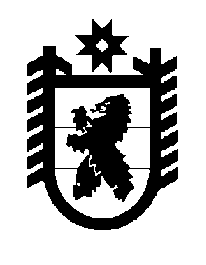 